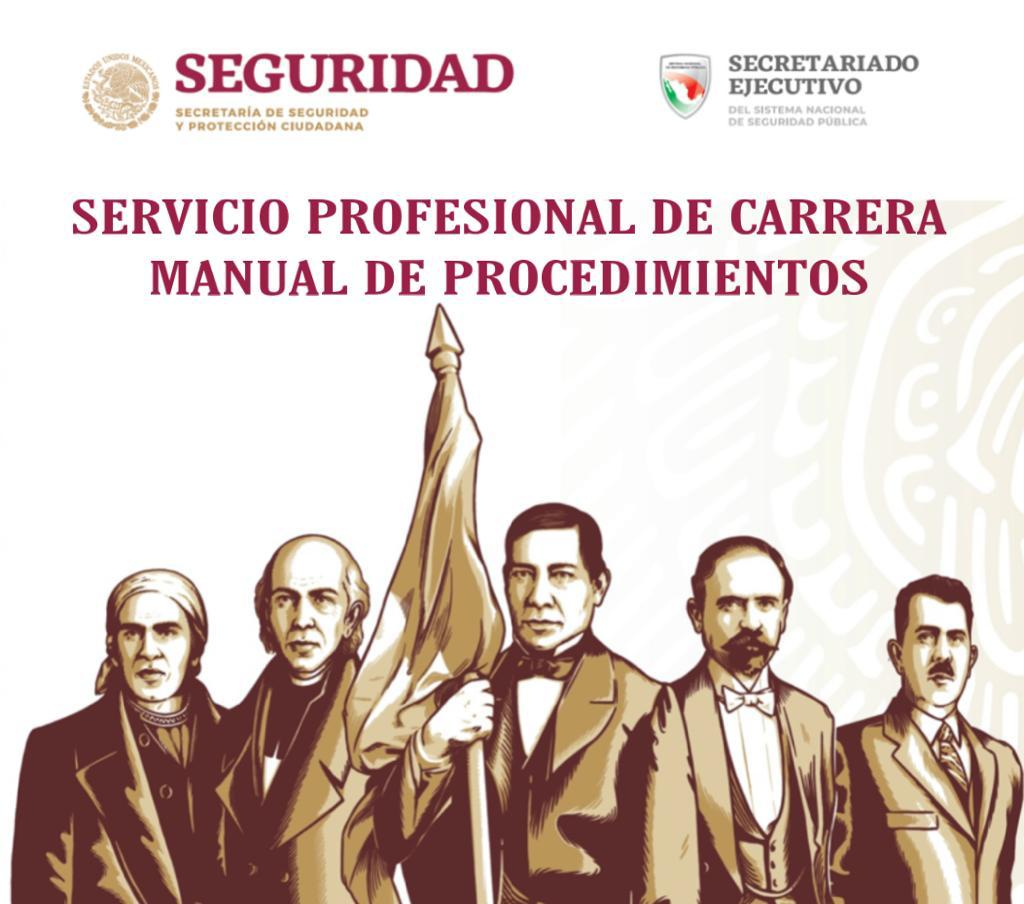 ÍNDICEIntroducción . . . . . . . . . . . . . . . . . . . . . . . . . . . . . . . . . . . . . . . . . . . . . . . . . . . . . . . . . . . . . . . . . .3I.-Diseño, Aprobación y Difusión de la Convocatoria Externa . . . . . . . . . . . . . . . . . . . . . . . . . . 5II.-Diseño, Aprobación y Difusión de la Convocatoria Interna . . . . . . . . . . . . . . . . . . . . . . . . .  10III.-Del Reclutamiento. . . . . . . . . . . . . . . . . . . . . . . . . . . . . . . . . . . . . . . . . . . . . . . . . . . . . . . . . . 15IV.-De la Selección. . . . . . . . . . . . . . . . . . . . . . . . . . . . . . . . . . . . . . . . . . . . . . . . . . . . . . . . . . . . 19V.- De la Formación Inicial . . . . . . . . . . . . . . . . . . . . . . . . . . . . . . . . . . . . . . . . . . . . . . . . . . . . . .23VI.-De la Adscripción y la Certificación . . . . . . . . . . . . . . . . . . . . . . . . . . . . . . . . . . . . . . . . . . . 28VII.- De la Difusión de las Resoluciones, Dictámentes Aprobados por la Comisión del Servicio Profesional de Carrera y Honor y Justicia. . . . . . . . . . . . . . . . . . . . . . . . . . . . . . . . . . . . . . . . . . 32VIII.-De la Evaluación del Desempeño. . . . . . . . . . . . . . . . . . . . . . . . . . . . . . . . . . . . . . . . . . . . 35IX.- De la Evaluación de Competencias Básicas. . . . . . . . . . . . . . . . . . . . . . . . . . . . . . . . . . . . . 41X.- De la Evaluación de Control de Confianza para la Permanencia. . . . . . . . . . . . . . . . . . . . 46XI.- Del Ascenso y/o Promoción. . . . . . . . . . . . . . . . . . . . . . . . . . . . . . . . .. . . . . . . . . . . . . . . . 51XII.- De la Entrega de Estímulos y Reconocimientos . . . . . . . . . . . . . . . . . . . . . . . . . . . . . . . . 56XIII.- De la Baja de los Elementos de Forma Ordinaria. . . . . . . . . . . . . . . . . . . . . . . . . . . . . . . .61XIV.- De la Baja de los Elementos de Forma Extraordinaria. . . . . . . . . . . . . . . . . . . . . . . . . . . 66XV.-De la Remoción. . . . . . . . . . . . . . . . . . . . . . . . . . . . . . . . . . . . . . . . . . . . . . . . . . . . . . . . . . . 71XVI.-De la Separación. . . . . . . . . . . . . . . . . . . . . . . . . . . . . . . . . . . . . . . . . . . . . . . . . . . . . . . . . .75XVII.-De la Presentación del Recurso de Inconformidad. . . . . . . . . . . . . . . . . . . . . . . . . . . . . . 81XVIII.- Del Registo del Plan Individual de Carrera . . . . . . . . . . . . . . . . . . . . . . . . . . . . . . . . . . .87XIX.- Del Manejo de la Herramienta de Seguimiento del Servicio Profesional de Carerra . . 90 INTRODCCIÓNLa Seguridad Pública es una función a cargo de la Federación, las Entidades Federativas y los Municipios, que tiene como fines salvaguardar la integridad y derechos de las personas, así como preservar las libertades, el orden y la paz públicos  y  comprende  la  prevención  especial  y  general  de  los  delitos, la investigación para hacerla efectiva, la sanción de las infracciones administrativas, así como la Investigación y la persecución de los delitos y la reinserción social del individuo, en las respectivas competencias establecidas en la Constitución Política de los Estados Unidos Mexicanos.Una de las propuestas para dar respuesta a estas nuevas necesidades es un nuevo modelo de policía  y administración en  la  aplicación de  la  justicia  local, misma que contempla los componentes de coordinación, modernización, homologación, desarrollo policial, participación ciudadana y proximidad social, prevención del delito, tecnologías de la información y telecomunicaciones, re- nivelación salarial, transparencia y evaluación del desempeño policial y operación policial.Es por ello, que el  presente  manual  de  procedimientos  es  una  herramienta  operativa para garantizar la estandarización de la Profesionalización de Carrera Policial; además, fomenta el crecimiento profesional de los elementos de la Dependencia de Seguridad Pública Municipal de (nombre del Municipio). Ahora bien, el presente documento se intrega con los componentes del Servicio Profesional de  Carrera  dentro  del  modelo  que  contiene  los  siguientes  procesos:  Planeación y Control de Recursos Humanos. Ingreso. Permanencia y Desarrollo. Separación.Es importante señalar que cada procedimiento parte de un objetivo particular que en su conjunto permite lograr metas claras y precisas para la mejora continua en la capacitación y adiestramiento del cuerpo de Seguridad Pública Municipal. De la misma forma se establece el marco jurídico de actuación.DISEÑO, APROBACIÓN Y DIFUSIÓN DE LA CONVOCATORIA EXTERNAObjetivoInvitar de forma abierta y democrática a la ciudadanía del (Nombre del Municipio) a que se integren a la corporación de seguridad pública mediante la oferta de empleo. Para fortalecer el servicio municipal de la seguridad y control vial municipal, conforme al presupuesto autorizado para este fin.Cumplir con la normatividad aplicable para el ingreso del personal de la Policía Municipal.GlosarioCandidato: Persona que aspira a Ingresar a la Institución Policial.Comisión de Honor y Justicia: Instancia encargada de conocer y resolver toda controversia que se suscite en relación con los procedimientos del régimen disciplinario; además de fortalecer el desempeño ético y con apego a los derechos humanos de los elementos policiales preventivos. Comisión del Servicio Profesional de Carrera Policial: Instancia colegiada encargada de validar y aprobar las acciones relacionadas a la aplicación de los Procesos del Servicio Profesional de Carrera Policial.Comisión del Servicio Profesional de Carrera Policial, Honor y Justicia: Instancia en la que se fusiona tanto la Comisión del Servicio Profesional de Carrera como a la Comisión de Honor y JusticiaConvocatoria Externa: Instrumento Público y abierto que contiene los requisitos mínimos para ingresar a la Institución Policial.Reglamento: Reglamento del Servicio Profesional de Carrera del Municipio de ___________.Dirección Administrativa: Dirección Administrativa, Profesionalización y Prevención del Delito, que entre sus funciones es la encargada de llevar a cabo los procedimientos del Servicio Profesional de Carrera Policial.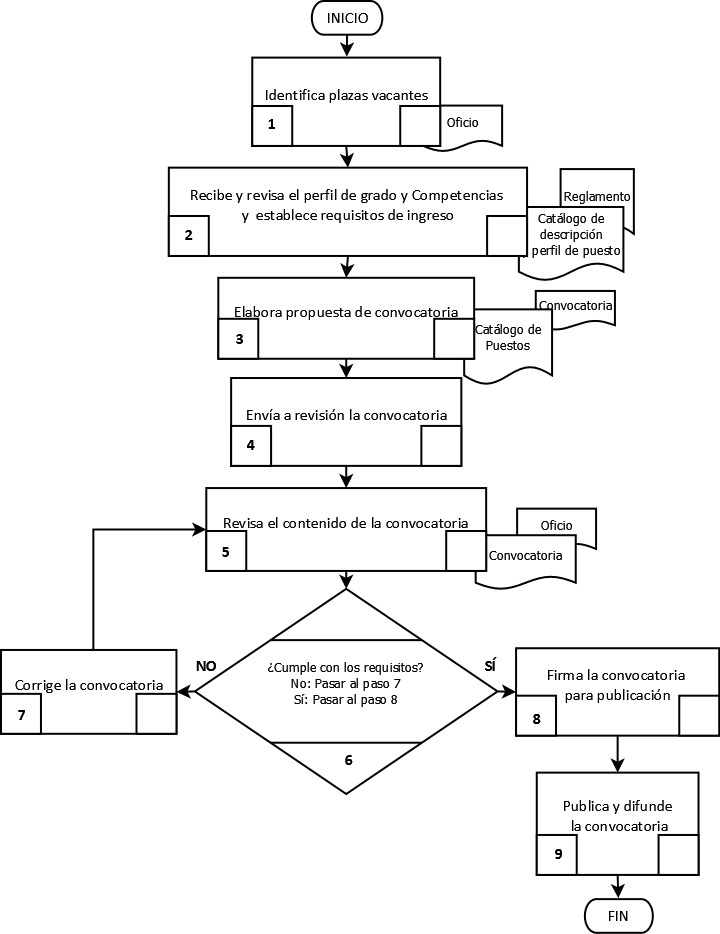 Elaboró:Director de Capacitación Y Academia de Policía MunicipalRevisó:Enlace Municipal FORTASEGAutorizó:Comisario de Seguridad Pública MunicipalDISEÑO, APROBACIÓN Y DIFUSIÓN DE LA CONVOCATORIA INTERNAObjetivoElaborar y difundir la convocatoria para ascender en el Servicio Profesional de Carrera con la finalidad de contar con un grado como Policía de Carrera, conforme a lo dispuesto por el Sistema Nacional de Seguridad Pública.GlosarioComisión del Servicio Profesional de Carrera Policial, Honor y Justicia del (nombre del Municipio): Instancia colegiada encargada de validar y aprobar las acciones relacionadas a la aplicación de los Procesos del Servicio Profesional de Carrera Policial.Convocatoria Interna: Instrumento Público y abierto a la Institución Policial, que contiene los requisitos mínimos para ingresar a la Institución Policial.Candidato: Persona que aspira a Ingresar o ascender en la Institución Policial.Reglamento: Reglamento del Servicio Profesional de Carrera del Municipio de ___________.Dirección Administrativa: Dirección Administrativa, Profesionalización y Prevención del Delito, que entre sus funciones es la encargada de llevar a cabo los procedimientos del Servicio Profesional de Carrera Policial.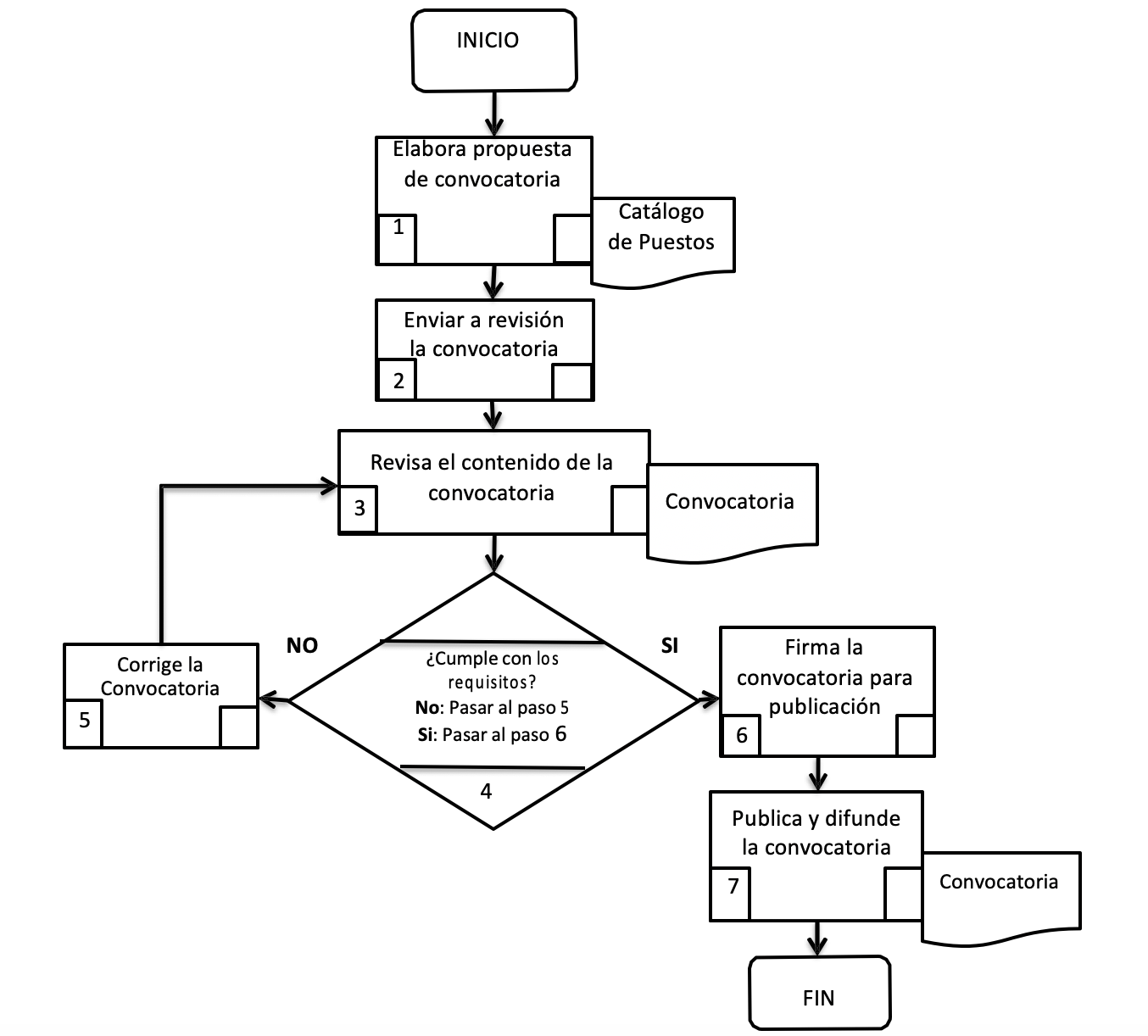 Elaboró:Director de Capacitación Y Academia de Policía MunicipalRevisó:Enlace Municipal FORTASEGAutorizó:Comisario de Seguridad Pública MunicipalDEL RECLUTAMIENTOObjetivoPermitir la atracción del mayor número de Aspirantes idóneos para cubrir las vacantes de la Dependencia de Seguridad Pública Municipal de _____________, con la finalidad de optimizar los recursos financieros y obtener personal preseleccionado que cubra el perfil establecido por la Ley.GlosarioReglamento: Reglamento del Servicio Profesional de Carrera del Municipio de ____________.Dirección Administrativa de la Dirección General del Seguridad Pública del Municipio de _____________: Dirección Administrativa, Profesionalización y Prevención del Delito, que entre sus funciones es la encargada de llevar a cabo los procedimientos del Servicio Profesional de Carrera Policial.Registro Nacional de Personal de Seguridad Pública: Conjunto de datos organizado y consultable, de carácter oficial, sobre las personas que participan directamente en actividades de seguridad, sea a través de una institución pública o de una empresa de seguridad privada.Sistema del Registro Nacional de Personal de Seguridad Pública: Herramienta informática para la consulta, ingreso o modificación de información del personal de Seguridad Pública. Genera documentos impresos o electrónicos con valor probatorio de conformidad con las leyes aplicables.Reingreso: Incorporación a Instituciones de Seguridad Pública o empresa de seguridad privada de personas que previamente trabajaron en este tipo de actividades y fueron registrados en el Sistema Nacional de Personal de Seguridad Pública.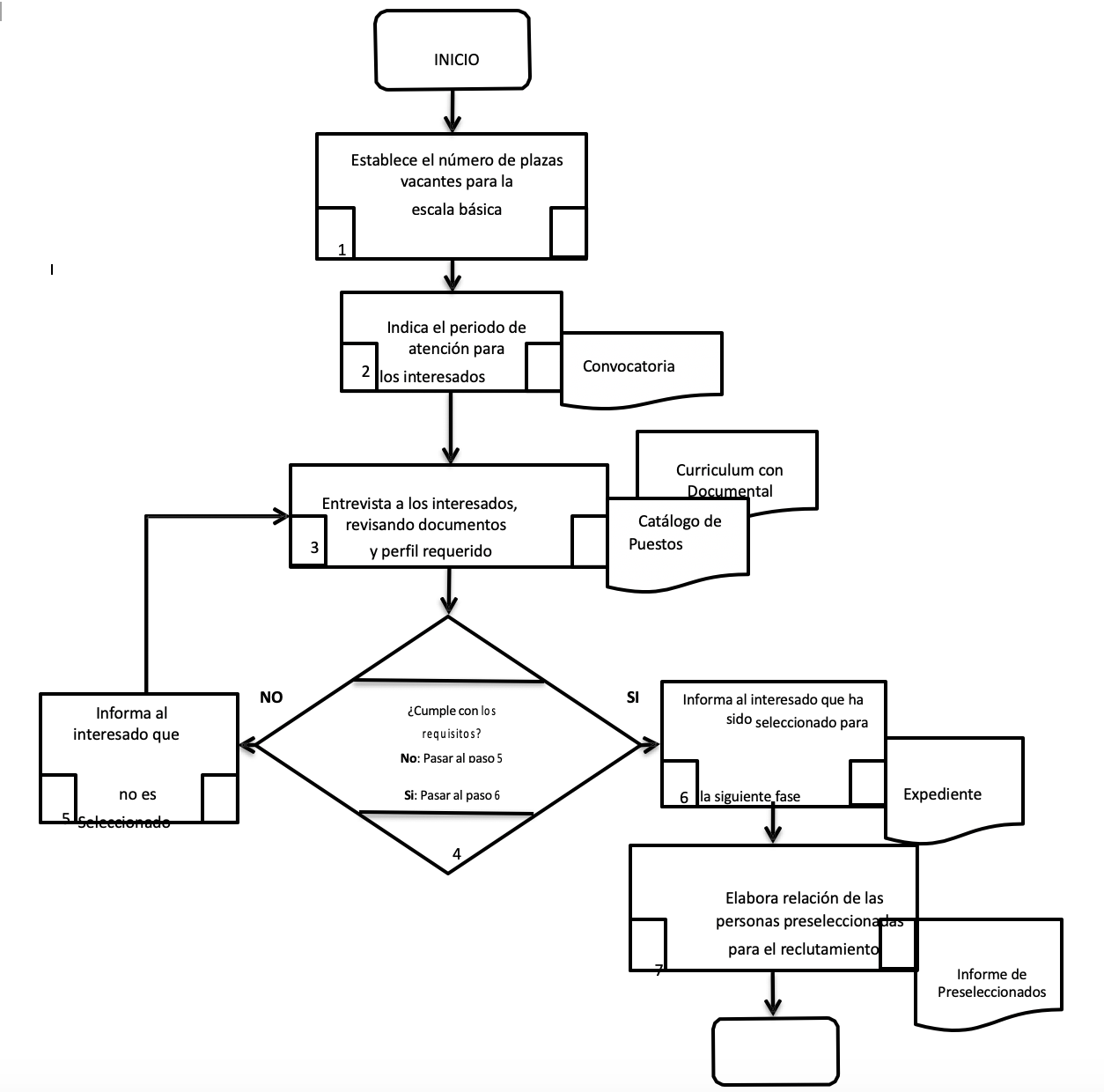 Elaboró:Director de Capacitación Y Academia de Policía MunicipalRevisó:Enlace Municipal FORTASEGAutorizó:Comisario de Seguridad Pública MunicipalLA SELECCIÓNObjetivo: Organizar de manera adecuada la selección de los candidatos a ocupar las plazas vacantes de la Dirección General de Seguridad Pública Municipal a fin de cubrir las mismas, respetando en todo momento lo establecido por la Ley y por la Institución Evaluadora.Elegir a los aspirantes que hayan cubierto los requisitos del Procedimiento de Reclutamiento, a fin de evaluar su estado físico, psicológico y su confiabilidad en el desarrollo de su trabajo y dar inicio al Procedimiento de Formación Inicial al mismo tiempo que el candidato a ingresar a la Institución Policial obtenga el grado de aspirante seleccionado.GlosarioReglamento: Reglamento del Servicio Profesional de Carrera del Municipio de ___________________.Dirección Administrativa de la Dirección General de Seguridad Pública del Municipio de ___________________: Dirección Administrativa, Profesionalización y Prevención del Delito, que entre sus funciones es la encargada de llevar a cabo los procedimientos del Servicio Profesional de Carrera Policial.Evaluación de Control de Confianza: La Evaluación aplicada por el Centro de Evaluación y Control de Confianza que arroja información de los aspirantes y que comprende los exámenes, médico, toxicológico, poligráfico, psicológico, entre otros.Consejo Estatal: El Consejo Estatal de Coordinación del Sistema Nacional de Seguridad Publica, es un Órgano Interinstitucional Superior de Coordinación, Supervisión y Seguimiento del Sistema Estatal, el cual fungirá como instancia de apoyo normativo, técnico-operativo, cuya responsabilidad se confía el promover, coordinar, planear y ejecutar en el ámbito de su competencia, las acciones que se deriven del “CONSEJO NACIONAL”, así como control, seguimiento y evaluación y de los programas y acuerdos del Sistema Nacional de Seguridad Pública.Elaboró:Director de Capacitación Y Academia de Policía MunicipalRevisó:Enlace Municipal FORTASEGAutorizó:Comisario de Seguridad Pública MunicipalDE LA FORMACIÓN INICIALObjetivoComenzar el proceso educativo de preparación teórico-práctico  a fin de que los cadetes de nuevo ingreso adquieran y desarrollen los conocimientos, habilidades y actitudes necesarios para cumplir con las tareas a desempeñar, de acuerdo con las funciones y responsabilidades del área operativa a la que aspiran incorporarse.GlosarioFormaciómn inicial: Proceso de preparación teórico-práctico basado en conocimientos sociales, jurídicos y técnicos para capacitar a los aspirantes a pertenecer a las Instituciones de Seguridad Pública, a fin de que adquieran y desarrollen los conocimientos, habilidades y actitudes necesarios para cumplir con las tareas a desempeñar, de acuerdo con las funciones y responsabilidades del área operativa a la que aspiran incorporarse. 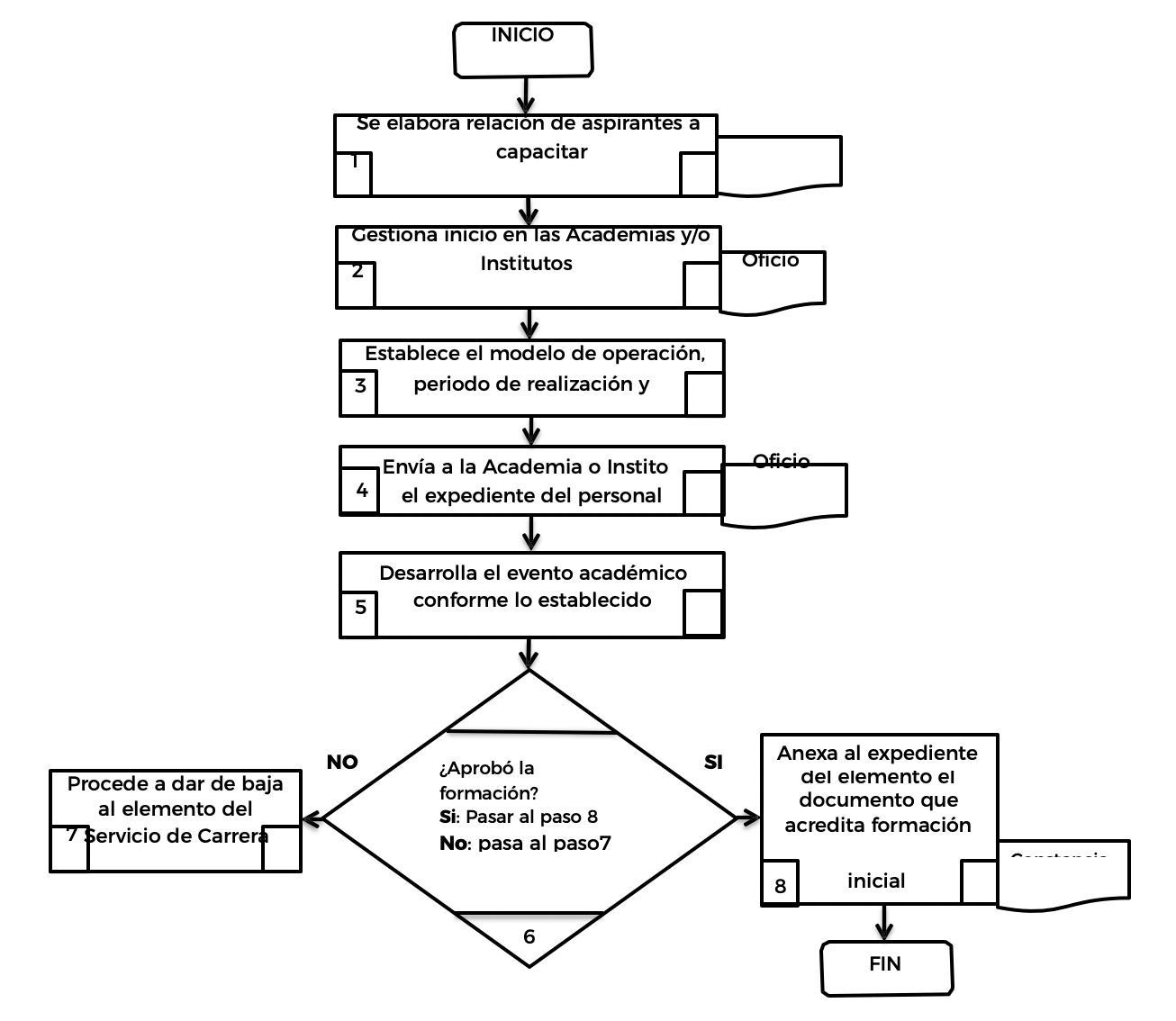 Elaboró:Director de Capacitación Y Academia de Policía MunicipalRevisó:Enlace Municipal FORTASEGAutorizó:Comisario de Seguridad Pública MunicipalDE LA ADSCRIPCIÓN Y LA CERTIFICACIÓNObjetivoIncorporar a la Institución de  Seguridad Pública, los elementos que han acreditado tanto la evaluación de control de confianza como la formación inicial, con la finalidad de obtener la certificación conforme lo establece el Sistema Nacional de Seguridad Pública.Acreditar oficialmente que un cadete forma parte de la institución policial, con lo que adquiere legalidad y legitimidad las funciones que éste realice como custodio del orden público.GlosarioClave Única de Identificación Policial (CUIP): Registro de identificación con el que cuenta todo el personal que forma parte de alguna institución policiacoa; mismo que es  emitido por Sistema Nacional de Información de Personal de Seguridad Pública.Sistema del Registro Nacional de Personal de Seguridad Pública: Herramienta informática para la consulta, ingreso o modificación de información del personal de Seguridad Pública. Genera documentos impresos o electrónicos con valor probatorio de conformidad con las leyes aplicables.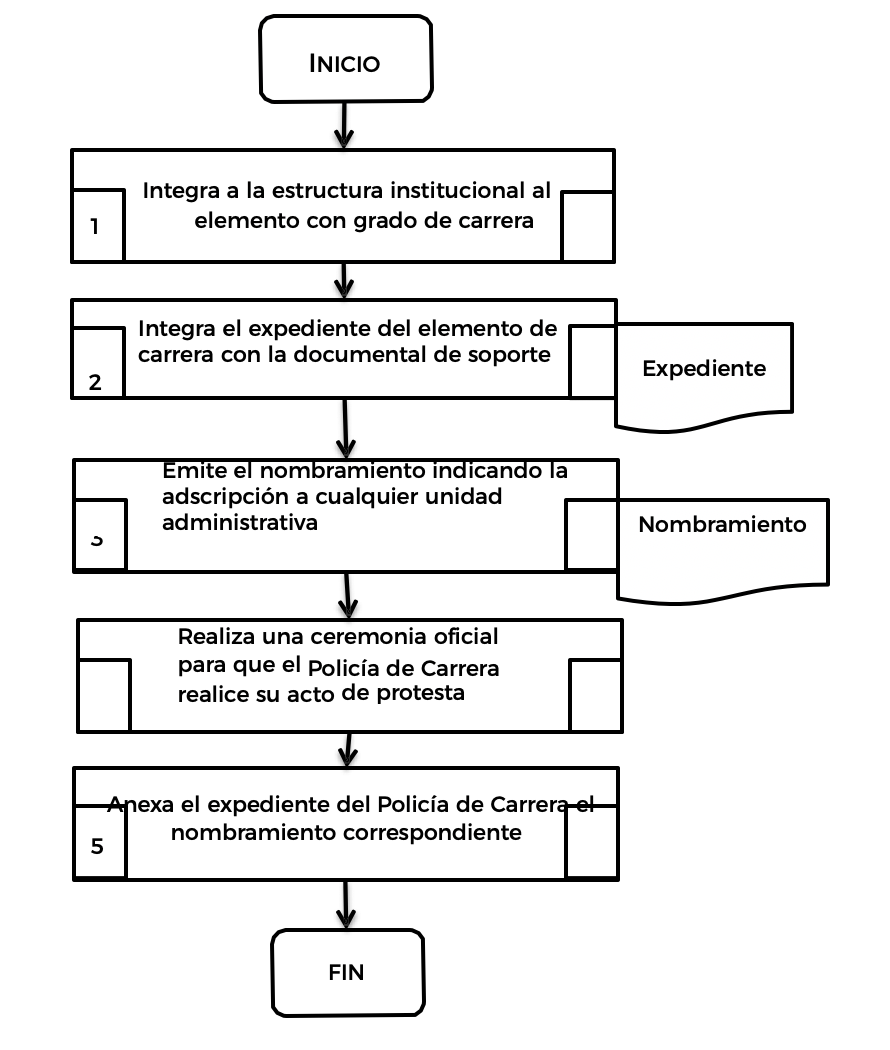 Elaboró:Director de Capacitación Y Academia de Policía MunicipalRevisó:Enlace Municipal FORTASEGAutorizó:Comisario de Seguridad Pública MunicipalDE LA DIFUSIÓN DE LAS RESOLUCIONES, DICTÁMENES APROBADOS POR LA COMISIÓN DEL SERVICIO PROFESIONAL DE CARRERA Y HONOR Y JUSTICIAObjetivoDifundir  entre  los  elementos  de  la  Dirección  General  de  Seguridad Pública Municipal las resoluciones y dictámenes emitidos por la Comisión del Servicio Profesional de Carrera Policial, Honor y Justicia, con la finalidad de transparentar su actuar.GlosarioConsejo Estatal: El Consejo Estatal de Coordinación del Sistema Nacional de Seguridad Publica, es un Órgano Interinstitucional Superior de Coordinación, Supervisión y Seguimiento del Sistema Estatal, el cual fungirá como instancia de apoyo normativo, técnico-operativo, cuya responsabilidad se confía el promover, coordinar, planear y ejecutar en el ámbito de su competencia, las acciones que se deriven del “CONSEJO NACIONAL”, así como control, seguimiento y evaluación y de los programas y acuerdos del Sistema Nacional de Seguridad Pública.CSPCPHJ: Comisión del Servicio Profesional de Carrera Policial, Honor y Justicia del Municipio de _______________.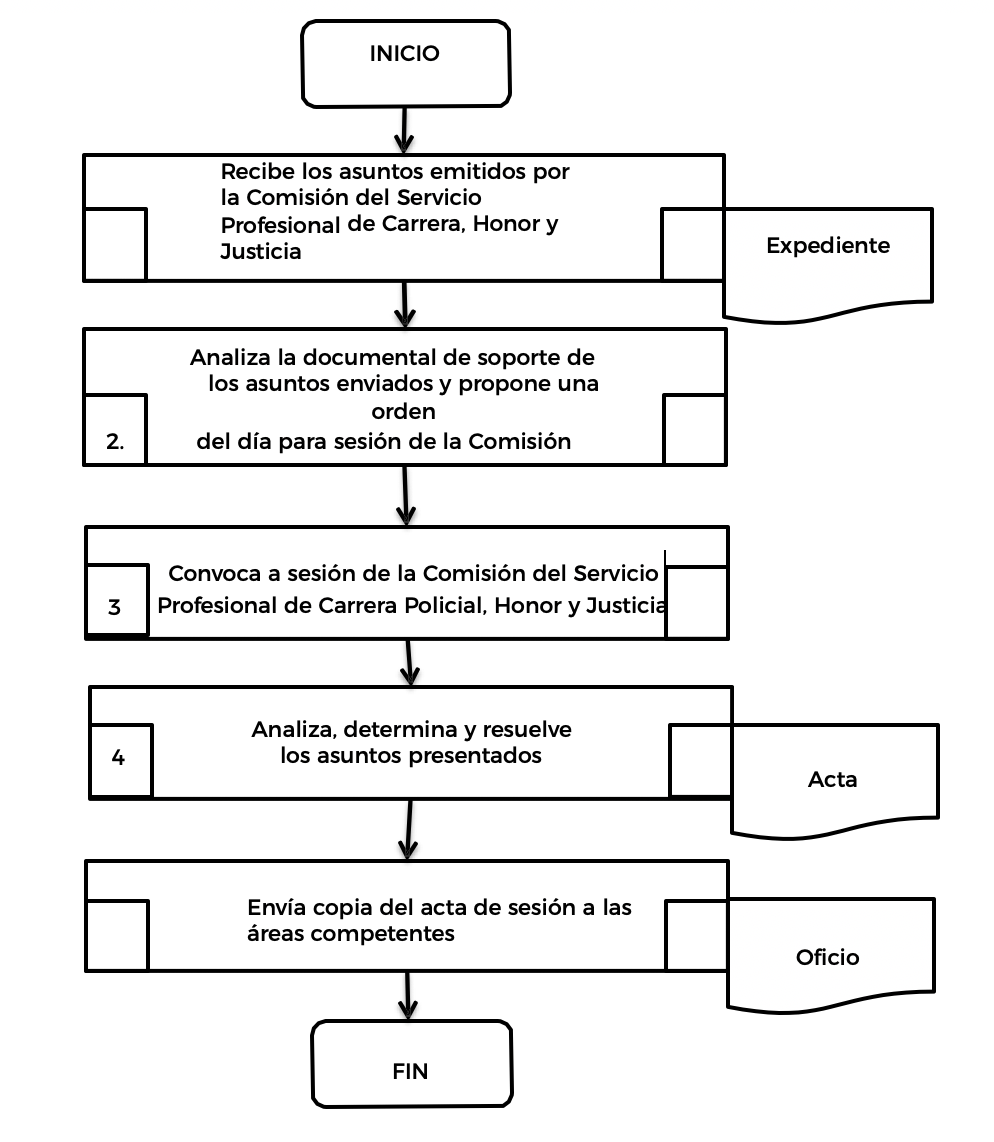 Elaboró:Director de Capacitación Y Academia de Policía MunicipalRevisó:Enlace Municipal FORTASEGAutorizó:Comisario de Seguridad Pública MunicipalDE LA EVALUACIÓN DEL DESEMPEÑOObjetivoValorar de forma periódica, así como de manera  individual y colectiva la actuación de la policía con relación a su comportamiento, el cumplimiento de sus funciones y el cumplimiento del perfil de grado policial.GlosarioDirección Administrativa: Dirección Administrativa, Profesionalización y Prevención del Delito, que entre sus funciones es la encargada de llevar a cabo los procedimientos del Servicio Profesional de Carrera Policial.Instrumentos de Evaluación del Desempeño: Aquellos instrumentos alineados al Sistema Nacional de Seguridad Pública que permiten evaluar a los Elementos de las Corporaciones de Seguridad Pública.Reglamento: Reglamento del Servicio Profesional de Carrera del Municipio de ___________.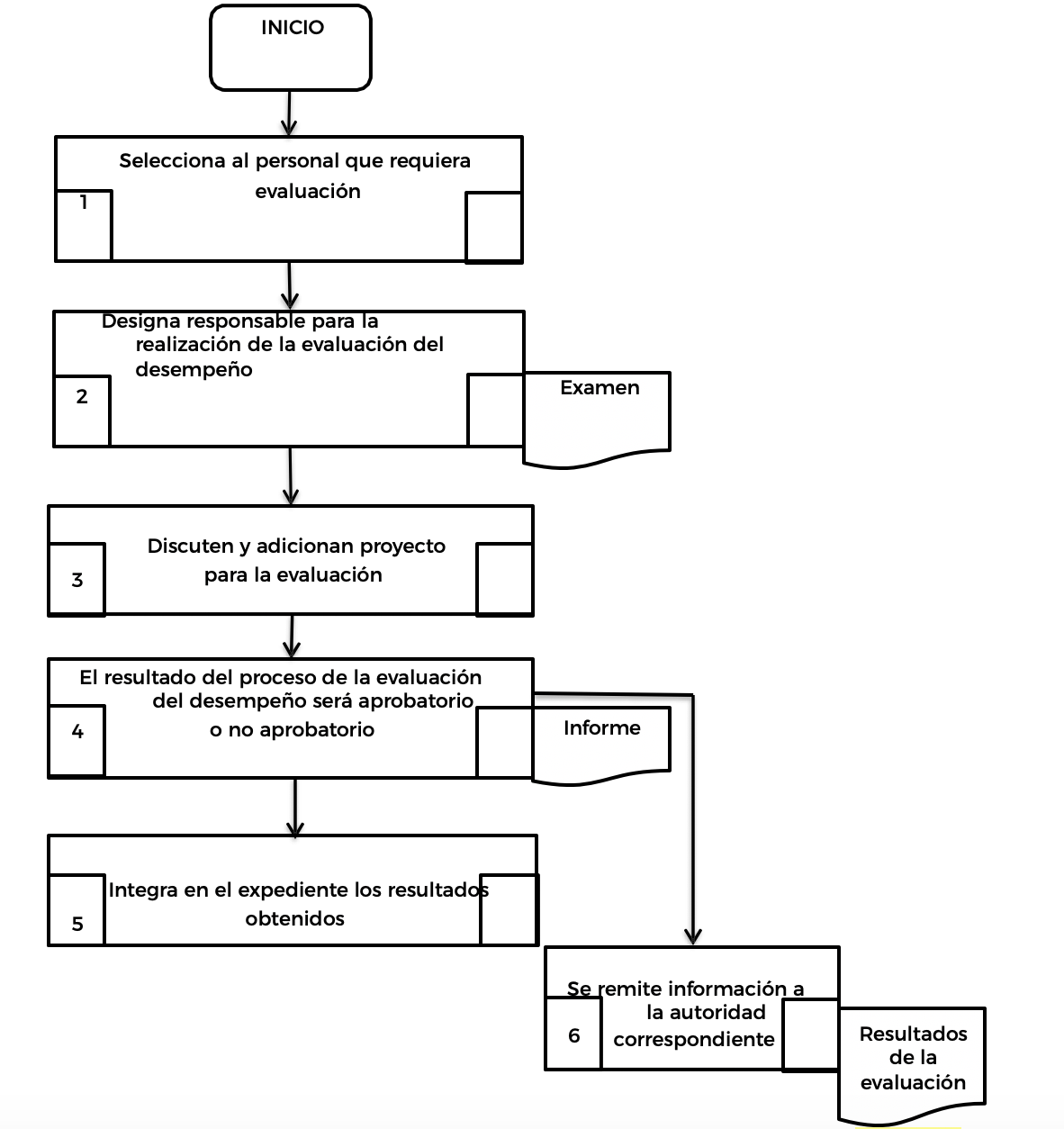 Elaboró:Director de Capacitación Y Academia de Policía MunicipalRevisó:Enlace Municipal FORTASEGAutorizó:Comisario de Seguridad Pública MunicipalDE LA EVALUACIÓN DE COMPETENCIAS BÁSICASObjetivoEvaluar los elementos adscritos al Servicio de Carrera, conforme lo establece el Sistema Nacional de Seguridad Pública,  relación a los conocimientos y habilidades necesarias en el ámbito policial, a fin de contar con elementos policiales capacitados.GlosarioCSPCPHJ: Comisión del Servicio Profesional de Carrera Policial, Honor y Justicia del Municipio de ___________.Dirección Administrativa: Dirección Administrativa, Profesionalización y Prevención del Delito, que entre sus funciones es la encargada de llevar a cabo los procedimientos del Servicio Profesional de Carrera Policial.Evaluación de Competencias Básicas: El proceso de evaluación por competencias es esencialmente de recolección, procesamiento y valoración de información orientado a determinar en qué medida el personal operativo ha adquirido el conocimiento y dominio de una determinada competencia o conjunto de competencias a lo largo del proceso formativo, por lo que deberán establecerse acciones de capacitación y evaluación en diferentes momentos para conocer el grado, manejo y avance de los sustentantes.Registro Nacional de Personal de Seguridad Pública: Conjunto de datos organizado y consultable, de carácter oficial, sobre las personas que participan directamente en actividades de seguridad, sea a través de una institución pública o de una empresa de seguridad privada.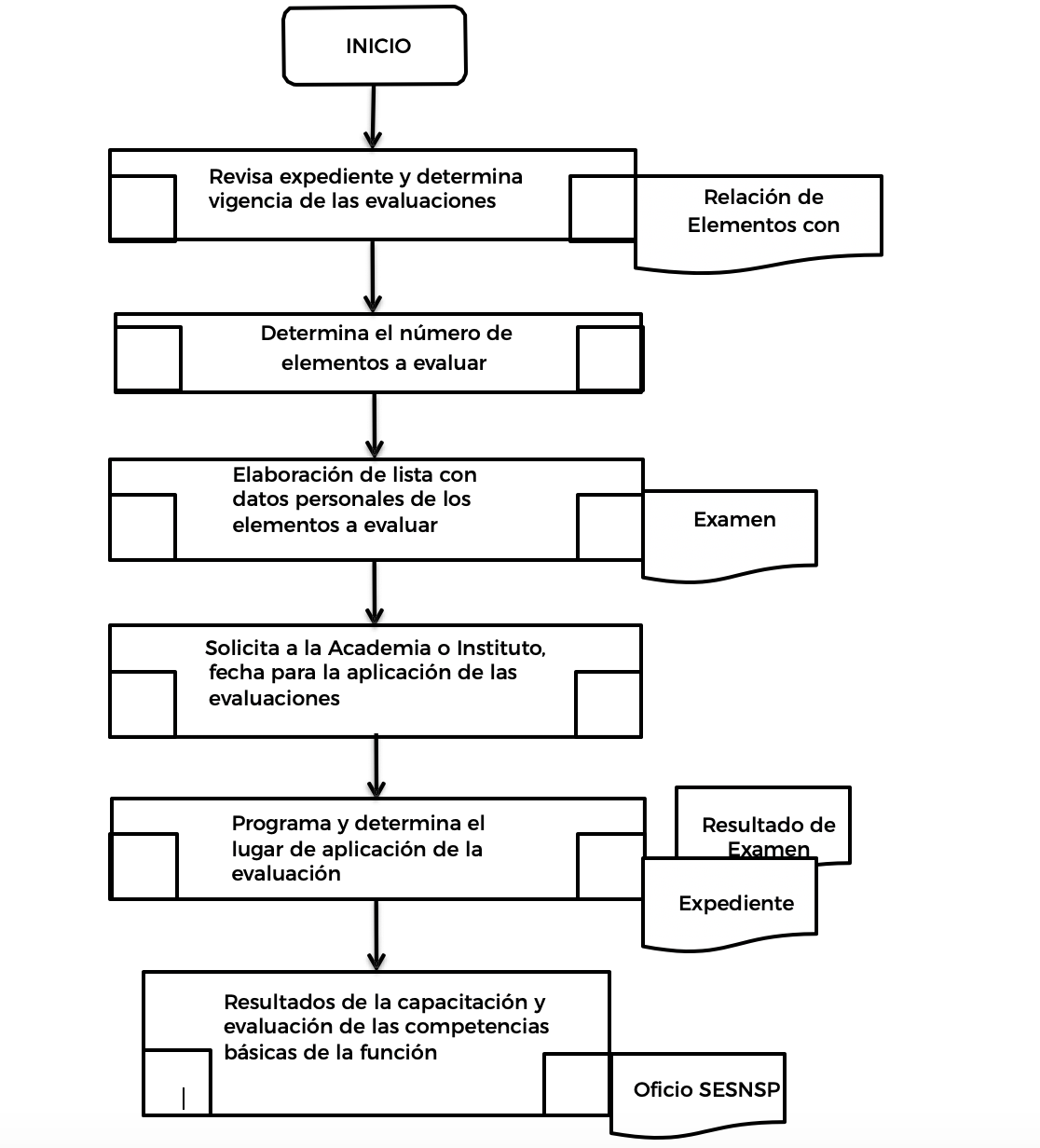 Elaboró:Director de Capacitación Y Academia de Policía MunicipalRevisó:Enlace Municipal FORTASEGAutorizó:Comisario de Seguridad Pública MunicipalDE LA EVALUACIÓN DE CONTROL DE CONFIANZA PARA LA PERMANENCIAObjetivoumplir con los criterios de permanencia establecidos por el Sistema Nacional, a fin de contar con elementos policiales que cubran para el Servicio Profesional de Carrera Policial.GlosarioCentro de Evaluación y Control de Confianza: Institución que elabora, ejecuta y aplica al personal de las diversas corporaciones de seguridad pública, los programas de evaluación de aptitudes físicas, de psicometría y de poligrafía; así como los exámenes médicos, toxicológicos y todos los que sean necesarios de conformidad con la normatividad aplicable.Dirección Administrativa: Dirección Administrativa, Profesionalización y Prevención del Delito, que entre sus funciones es la encargada de llevar a cabo los procedimientos del Servicio Profesional de Carrera Policial.Evaluación de Control de Confianza: Es el proceso mediante el cual los integrantes de las Instituciones Policiales se someten a las evaluaciones periódicas establecidas por el Centro de Control de Confianza correspondiente, para comprobar el cumplimiento de los perfiles de personalidad, éticos, socioeconómicos y médicos, en los procedimientos de ingreso, promoción y permanencia. Las Instituciones Policiales contratarán únicamente al personal que cuente con el requisito de certificación expedido por su centro de control de confianza respectivo.SPCPHJ: Comisión del Servicio Profesional de Carrera Policial, Honor y Justicia del Municipio de _____________.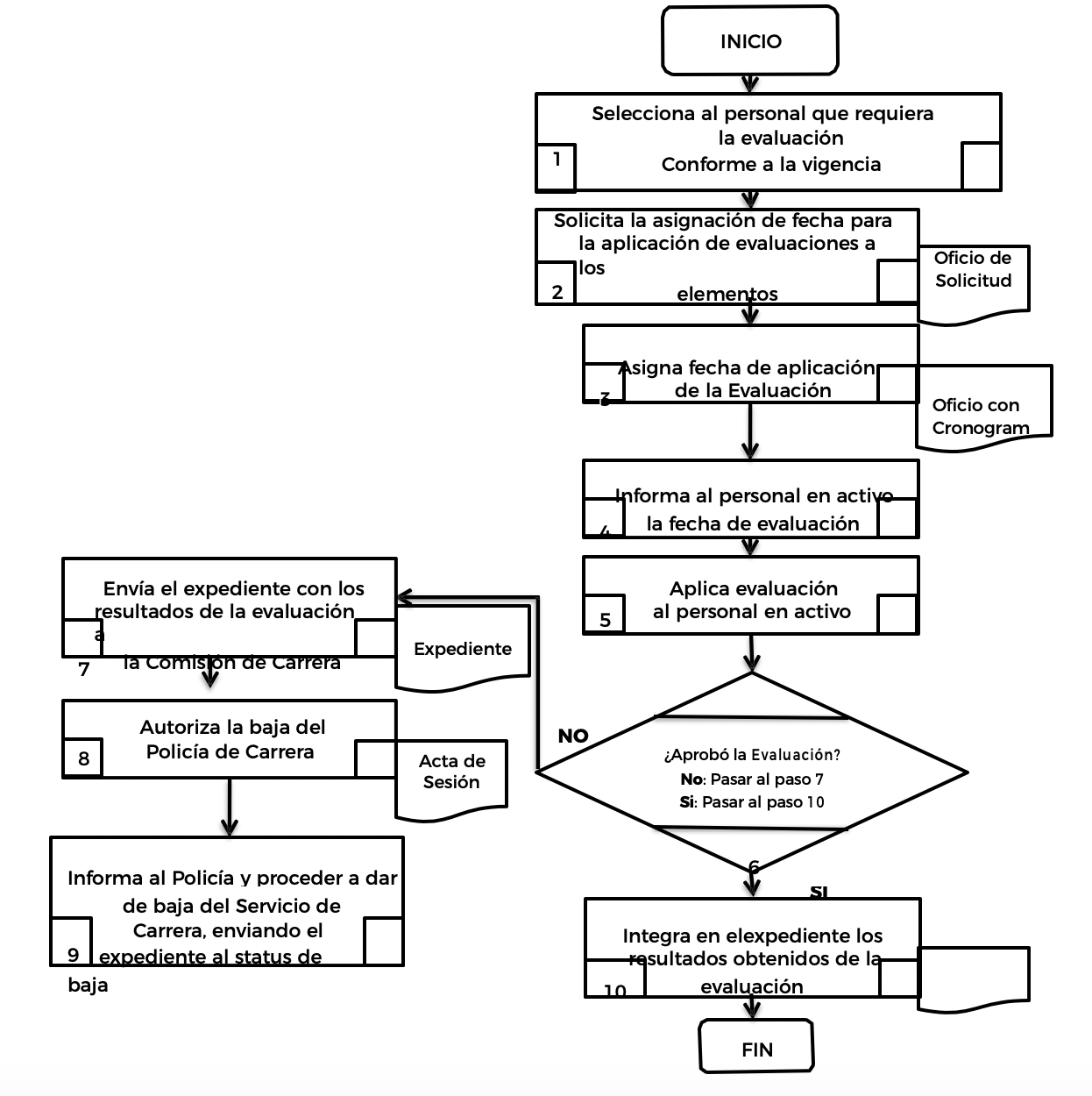 Elaboró:Director de Capacitación Y Academia de Policía MunicipalRevisó:Enlace Municipal FORTASEGAutorizó:Comisario de Seguridad Pública MunicipalASCENSO Y/O PROMOCIÓNObjetivoFomentar el desarrollo laboral de los elementos adscritos al Servicio de Carrera,  brindando  oportunidades  de  crecimiento  profesional,  con  base  a  los méritos obtenidos y cumplimiento del perfil de grado establecido.GlosarioCSPCPHJ: Comisión del Servicio Profesional de Carrera Policial, Honor y Justicia en su función de Carrera Policial.Dirección Administrativa: Dirección Administrativa, Profesionalización y Prevención del Delito, que entre sus funciones es la encargada de llevar a cabo los procedimientos del Servicio Profesional de Carrera Policial.Reglamento: Reglamento del Servicio Profesional de Carrera del Municipio de ___________.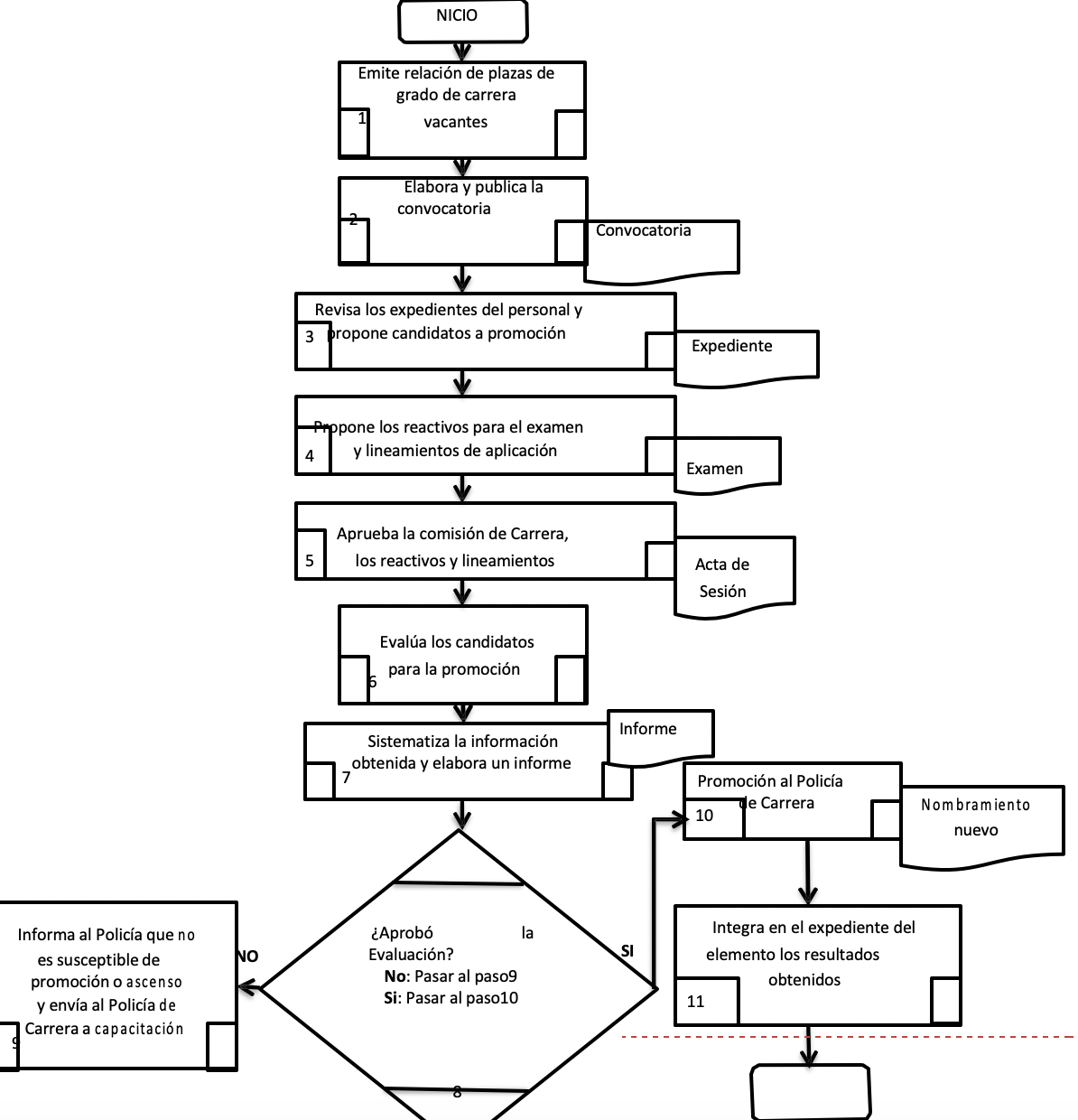 Elaboró:Director de Capacitación Y Academia de Policía MunicipalRevisó:Enlace Municipal FORTASEGAutorizó:Comisario de Seguridad Pública MunicipalDE LA ENTREGA DE ESTÍMULOS Y RECONOCIMIENTOSObjetivo: Fomentar el desarrollo académico, laboral, la calidad, efectividad, lealtad e incrementar las posibilidades de promoción y desarrollo entre los policías en activo, mediante el reconocimiento de sus méritos y acciones relevantes que sean reconocidas por la sociedad conforme a lo establecido en el Reglamento del Servicio Profesional de Carrera del Municipio de ______________.GlosarioDirección Administrativa: Dirección Administrativa, Profesionalización y Prevención del Delito, que entre sus funciones es la encargada de llevar a cabo los procedimientos del Servicio Profesional de Carrera Policial.Estímulos: es una recompensa o reconocimiento que se otorgan por el grado de esfuerzo o  relevancia de  actos  y que  ésta  se  da  como  una  remuneración de creando conciencia de que el esfuerzo y honradez reconocidos por la Institución Policial y por la sociedad.Reglamento: Reglamento del Servicio Profesional de Carrera del Municipio de ___________.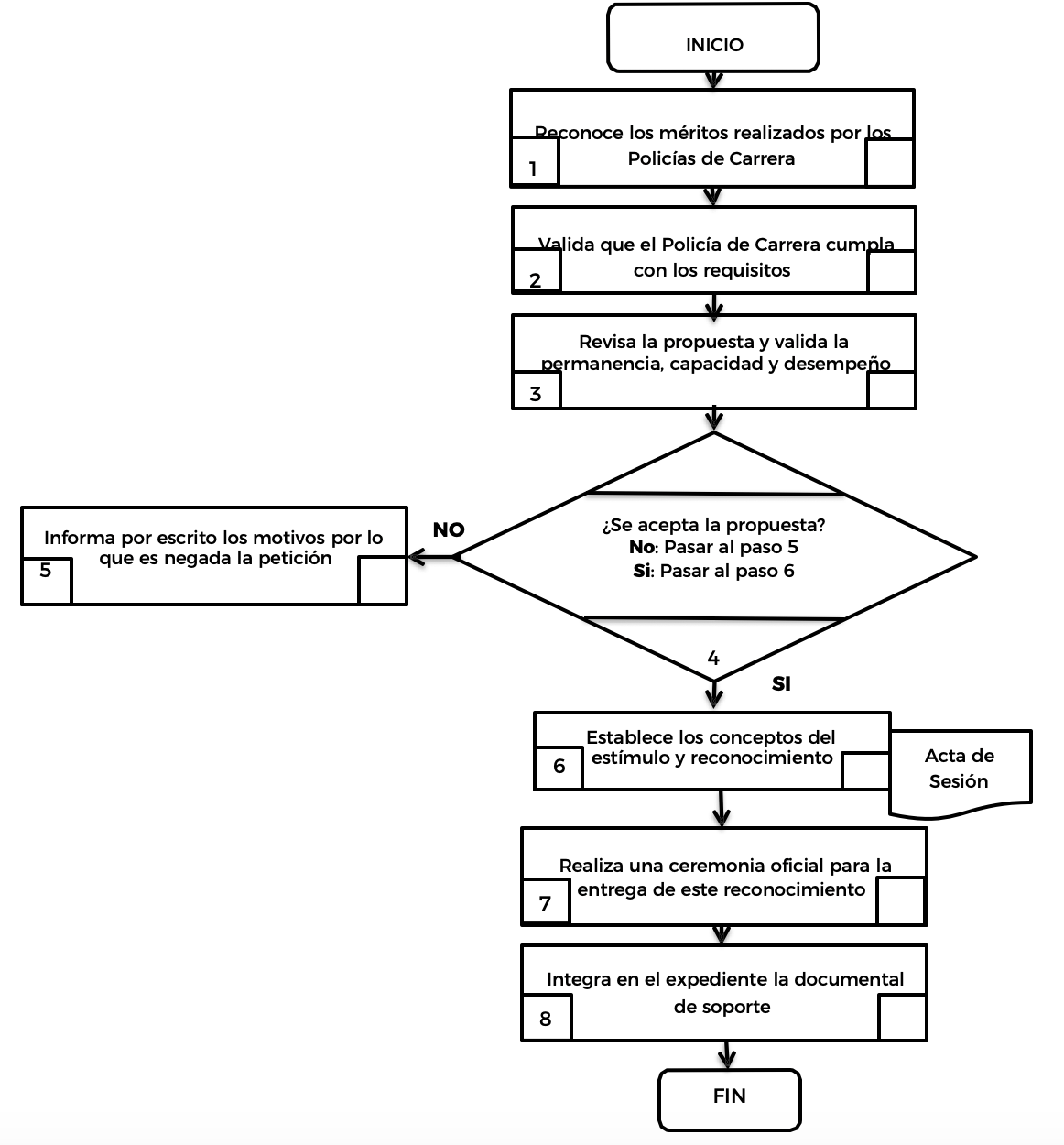 Elaboró:Director de Capacitación Y Academia de Policía MunicipalRevisó:Enlace Municipal FORTASEGAutorizó:Comisario de Seguridad Pública MunicipalDE LA BAJA DE LOS ELEMENTOS DE FORMA ORDINARIAObjetivoCumplir adecuadamente con los criterios de separación ordinaria los elementosd soliciten de  Reglamento del Servicio Profesional de Carrera del Municipio de _____________.GlosarioComisión de Honor y Justicia: Es la instancia encargada de conocer y resolver toda controversia que se suscite en relación con los procedimientos del régimen disciplinario; además de fortalecer el desempeño ético y con apego a los derechos humanos de los elementos policiales preventivos. Comisión del Servicio Profesional de Carrera: instancia colegiadas que tienen por objeto conocer y resolver, de manera eficiente e imparcial, toda controversia que se suscite en relación con los procedimientos de la Carrera Policial. Asimismo, las Comisiones del SPC deben garantizar la igualdad de oportunidades de desarrollo, permanencia y promoción de los elementos de una corporación con base en el mérito y la experiencia, así como fomentar la profesionalización de los policías mediante la formación, capacitación y actualización permanente. CSPCPHJ: Comisión del  Servicio  Profesional  de  Carrera,  Honor  y Justicia  del Municipio de _____________.Dirección Administrativa: Dirección Administrativa, Profesionalización y Prevención del Delito, que entre sus funciones es la encargada de llevar a cabo los procedimientos del Servicio Profesional de Carrera Policial.Historial de Cambios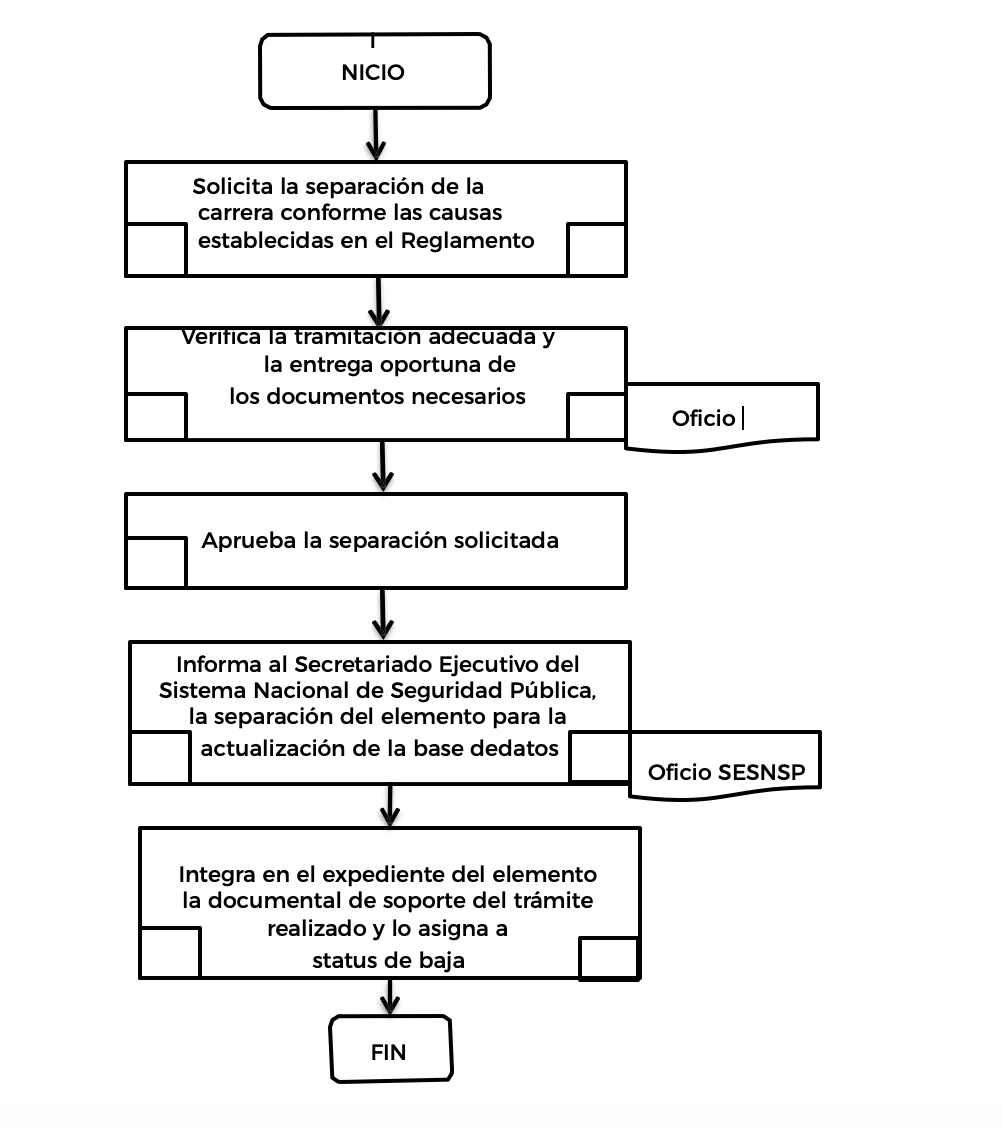 Elaboró:Director de Capacitación Y Academia de Policía MunicipalRevisó:Enlace Municipal FORTASEGAutorizó:Comisario de Seguridad Pública MunicipalDE LA BAJA DE ELEMENTOS DE FORMA EXTRAORDINARIAObjetivoCumplir con los criterios establecidos en el Reglamento del Servicio de Carrera, en relación a que por causas de fuerza mayor el Policía de Carrera éste imposibilitado a continuar con las funciones que establece el Servicio de Carrera.GlosarioComisión de Honor y Justicia: Es la instancia encargada de conocer y resolver toda controversia que se suscite en relación con los procedimientos del régimen disciplinario; además de fortalecer el desempeño ético y con apego a los derechos humanos de los elementos policiales preventivos. Comisión del Servicio Profesional de Carrera: instancia colegiadas que tienen por objeto conocer y resolver, de manera eficiente e imparcial, toda controversia que se suscite en relación con los procedimientos de la Carrera Policial. Asimismo, las Comisiones del SPC deben garantizar la igualdad de oportunidades de desarrollo, permanencia y promoción de los elementos de una corporación con base en el mérito y la experiencia, así como fomentar la profesionalización de los policías mediante la formación, capacitación y actualización permanente. CSPCPHJ: Comisión del  Servicio  Profesional  de  Carrera,  Honor  y Justicia  del Municipio de _____________.Dirección Administrativa: Dirección Administrativa, Profesionalización y Prevención del Delito, que entre sus funciones es la encargada de llevar a cabo los procedimientos del Servicio Profesional de Carrera Policial.Historial de cambios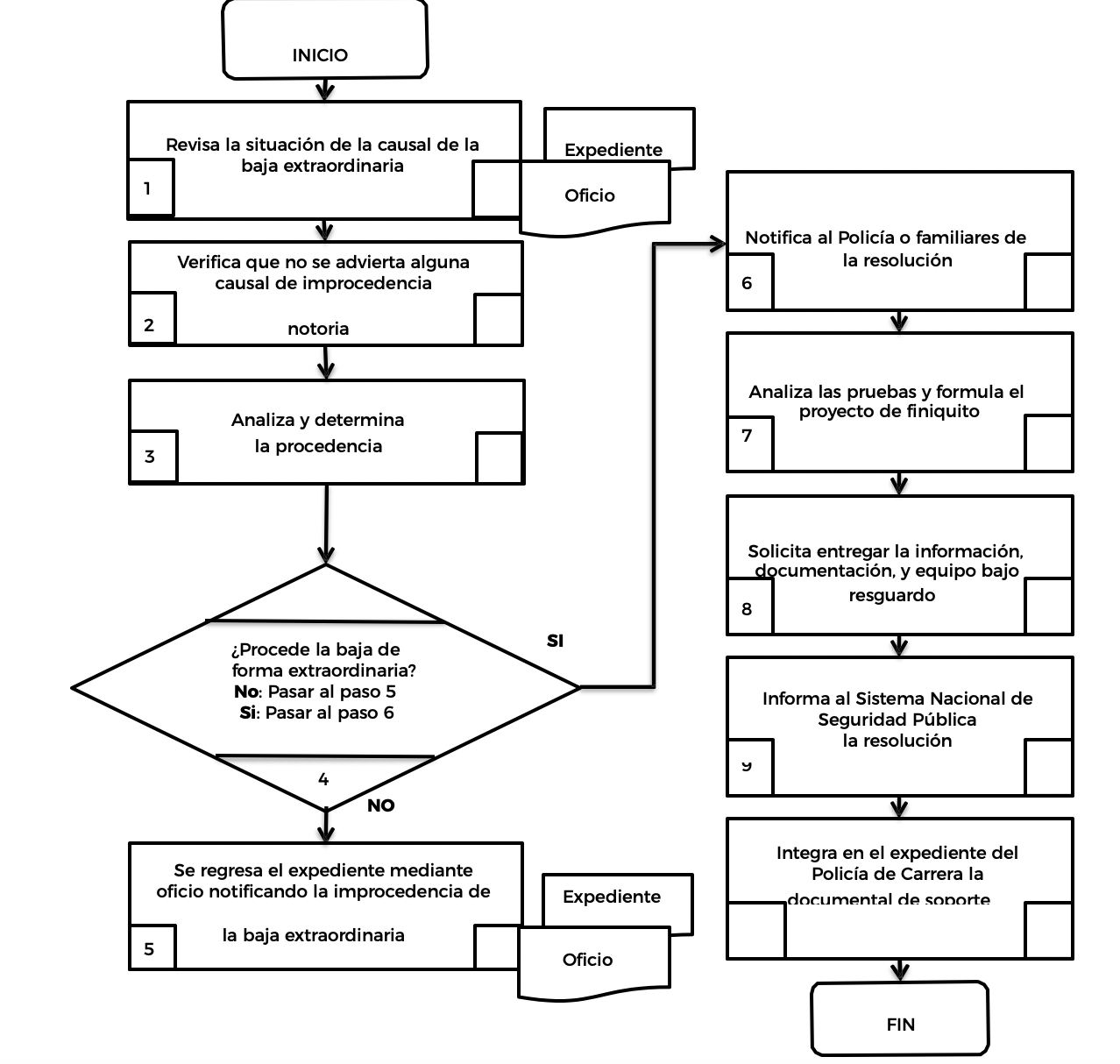 Elaboró:Director de Capacitación Y Academia de Policía MunicipalRevisó:Enlace Municipal FORTASEGAutorizó:Comisario de Seguridad Pública MunicipalDE LA REMOCIÓNObjetivoEvaluar el incumplimiento de las actividades de los elementos de Carrera conforme lo establece el Reglamento del Servicio Profesional de Carrera del Municipio de _____________.Glosario CSPCPHJ: Comisión del  Servicio  Profesional  de  Carrera,  Honor  y Justicia  del Municipio de _____________.Dirección Administrativa: Dirección Administrativa, Profesionalización y Prevención del Delito, que entre sus funciones es la encargada de llevar a cabo los procedimientos del Servicio Profesional de Carrera Policial.Reglamento: Reglamento del Servicio Profesional de Carrera del Municipio de ___________.Historial de Cambios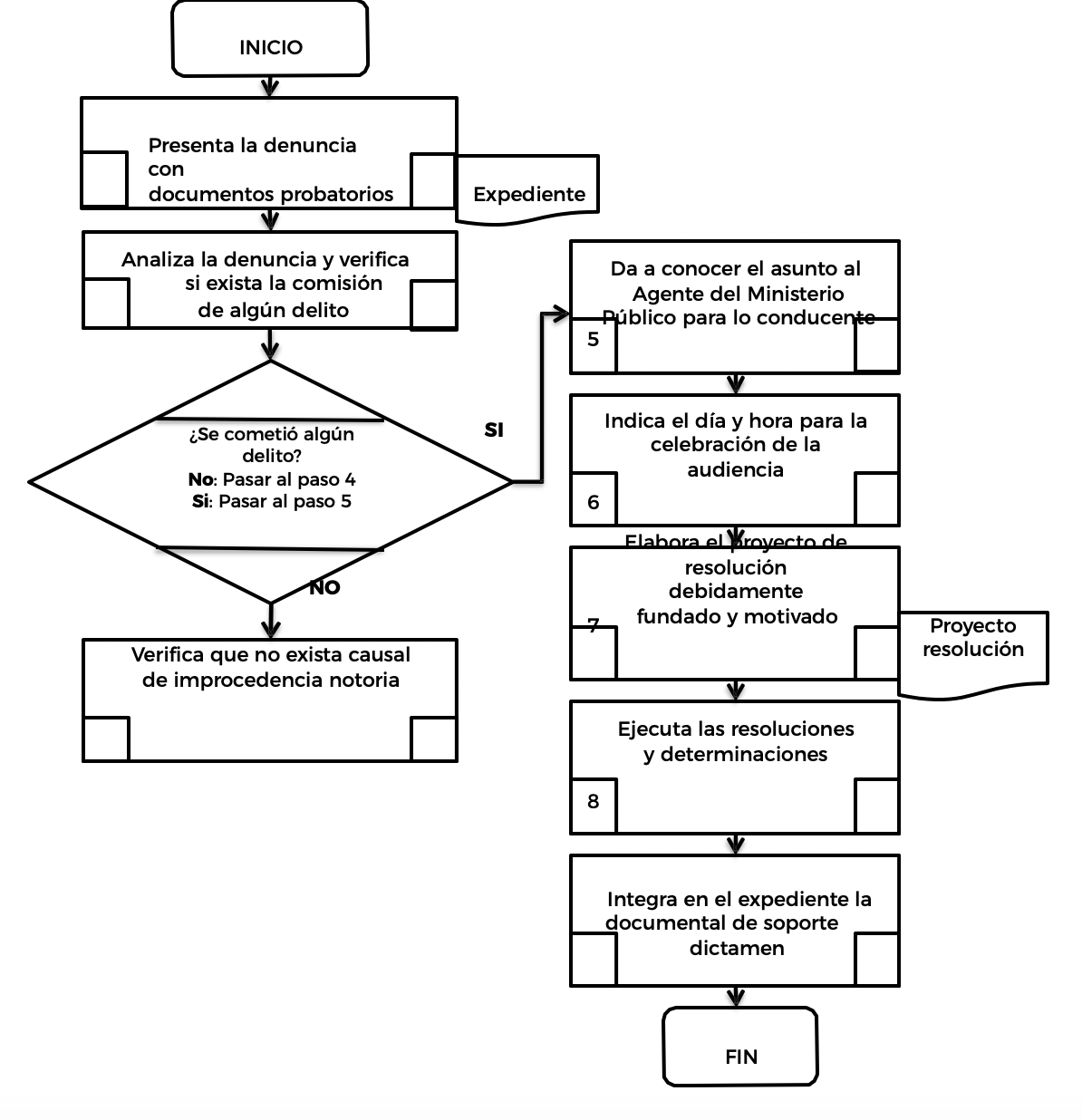 Elaboró:Director de Capacitación Y Academia de Policía MunicipalRevisó:Enlace Municipal FORTASEGAutorizó:Comisario de Seguridad Pública MunicipalDE LA SEPARACIÓNObjetivoDar terminación a la carrera profesional policial ya sea voluntariamente o separación involuntaria por no cubrir los requisitos de permanencia en la corporación policial.GlosarioDirección Administrativa: Dirección Administrativa, Profesionalización y Prevención del Delito, que entre sus funciones es la encargada de llevar a cabo los procedimientos del Servicio Profesional de Carrera Policial.Reglamento: Reglamento del Servicio Profesional de Carrera del Municipio de ___________.Separación del cargo: Aplica cuando el servidor público de carrera policial por jubilación, renuncia, muerte, incapacidad permanente o incumpla cualquiera de los requisitos para la permanencia, no haya aprobado el proceso de promoción y cuando se haya incurrido en las sanciones enmarcadas en la normatividad aplicable.Historial de Cambios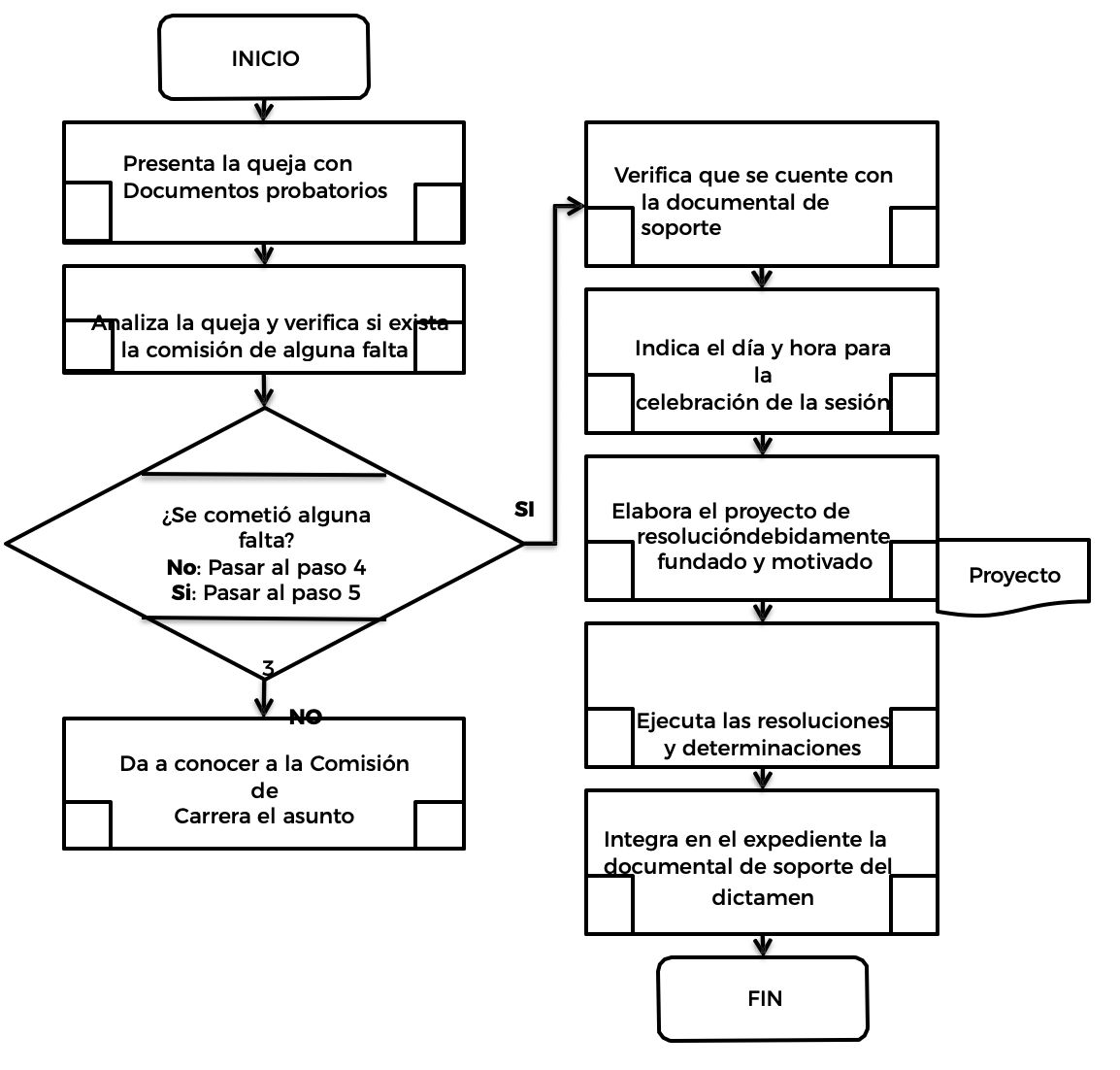 Elaboró:Director de Capacitación Y Academia de Policía MunicipalRevisó:Enlace Municipal FORTASEGAutorizó:Comisario de Seguridad Pública MunicipalDE LA PRESENTACIÓN DEL RECURSO DE INCONFORMIDADObjetivoObservar, revisar y mejorar constantemente el desarrollo de los procedimientos  que  integran  el  Servicio  de  Carrera,  a  fin  de  cumplir adecuadamente con el mismo.GlosarioComisión de Honor y Justicia: Es la instancia encargada de conocer y resolver toda controversia que se suscite en relación con los procedimientos del régimen disciplinario; además de fortalecer el desempeño ético y con apego a los derechos humanos de los elementos policiales preventivos. Comisión del Servicio Profesional de Carrera: instancia colegiadas que tienen por objeto conocer y resolver, de manera eficiente e imparcial, toda controversia que se suscite en relación con los procedimientos de la Carrera Policial. Asimismo, las Comisiones del SPC deben garantizar la igualdad de oportunidades de desarrollo, permanencia y promoción de los elementos de una corporación con base en el mérito y la experiencia, así como fomentar la profesionalización de los policías mediante la formación, capacitación y actualización permanente. CSPCPHJ: Comisión del Servicio Profesional de Carrera Policial del Municipio de ____________ en su (Función de Carrera).Dirección Administrativa: Dirección Administrativa, Profesionalización y Prevención del Delito, que entre sus funciones es la encargada de llevar a cabo los procedimientos del Servicio Profesional de Carrera Policial.Reglamento: Reglamento del Servicio Profesional de Carrera del Municipio de ___________.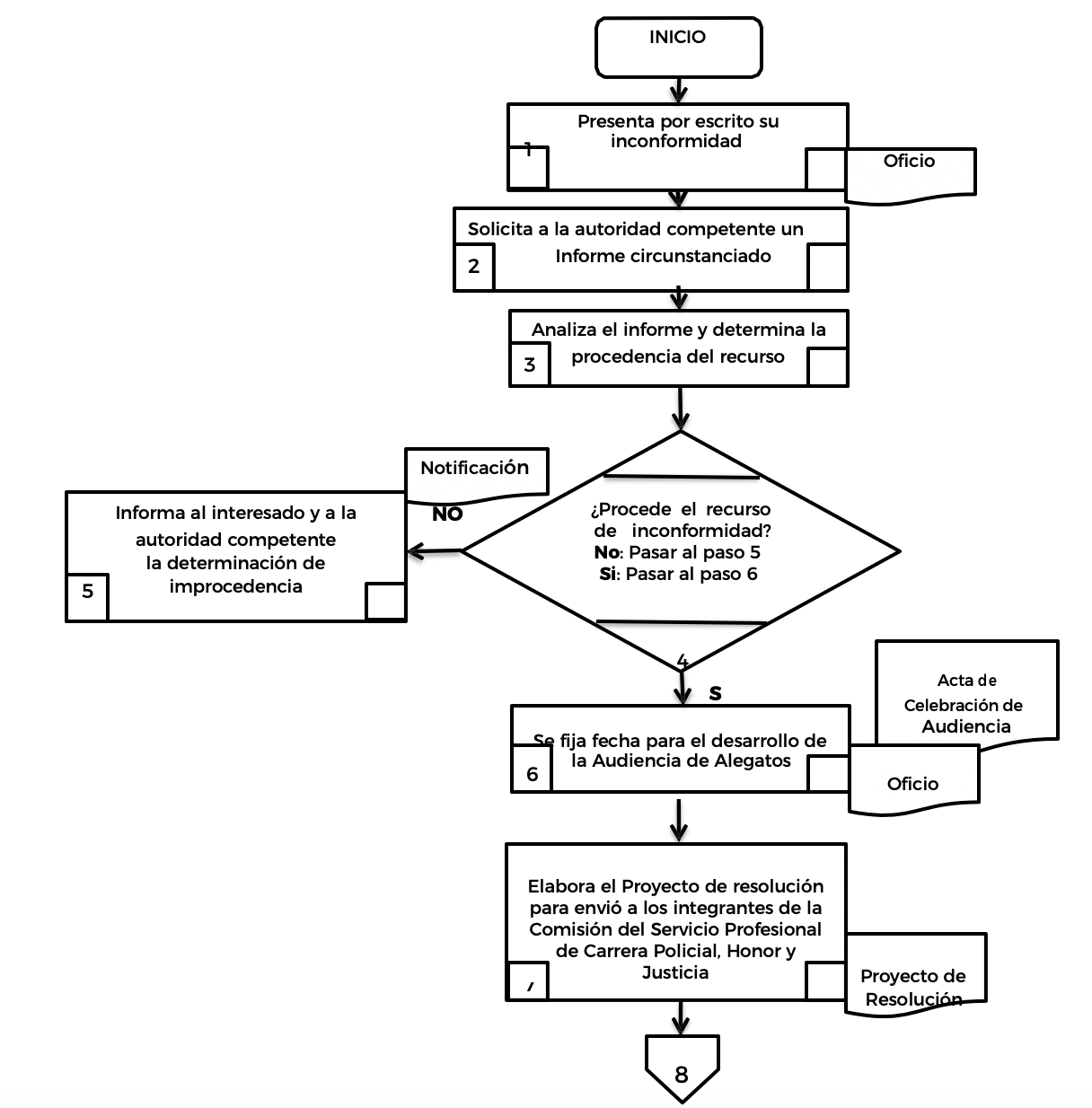 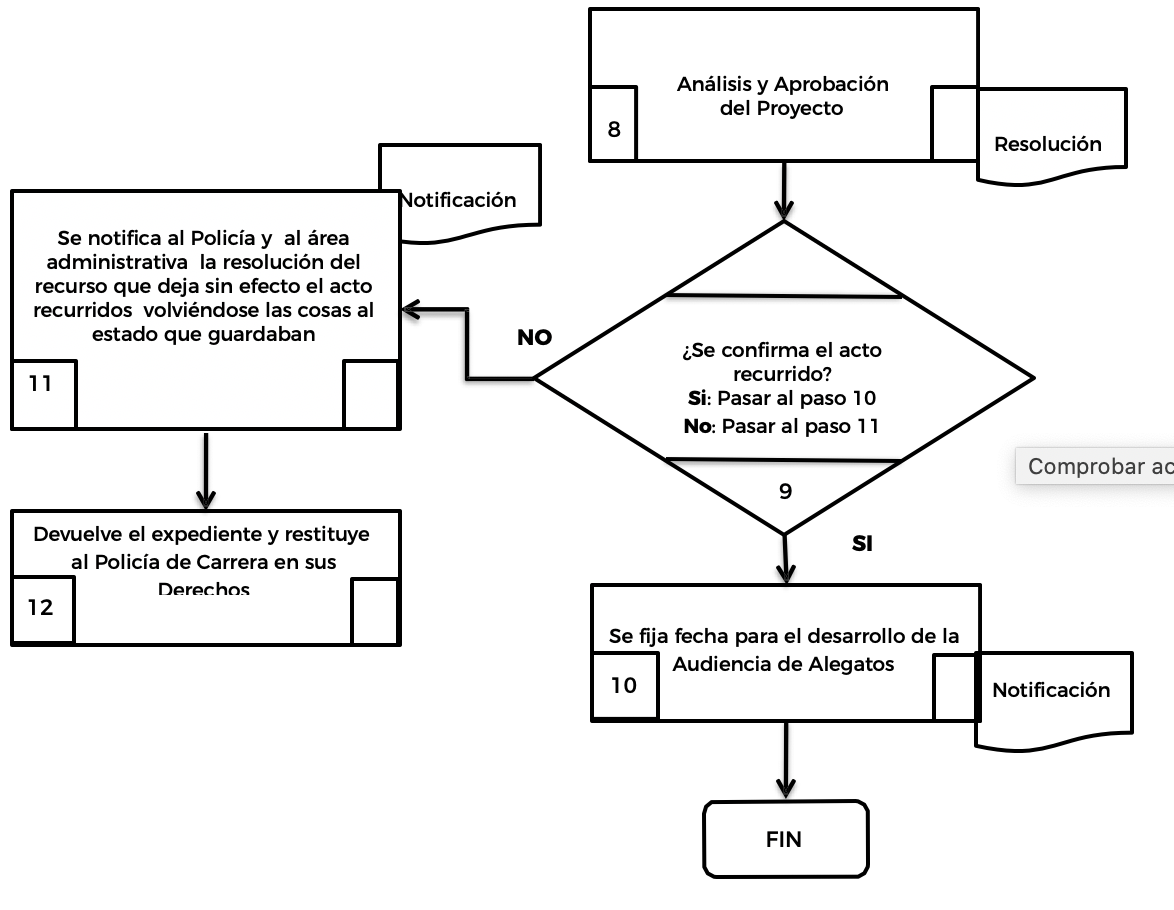 Elaboró:Director de Capacitación Y Academia de Policía MunicipalRevisó:Enlace Municipal FORTASEGAutorizó:Comisario de Seguridad Pública MunicipalDEL REGISTRO DEL PLAN INDIVIDUAL DE CARRERAObjetivoDar seguimiento e impulsar las actividades académicas encaminadas a conocimientos, habilidades, destreza, competencias, aptitudes, actitudes para el óptimo desempeño de sus actividades; de igual manera evaluar periódicamente para dar forma a la carrera policial y dar certeza en la permanencia del elemento.Infundir certeza y certidumbre en el servicio policial a través del seguimiento en la ruta crítica de la profesionalización de la carrera conservando categoría y jerarquización que un elemento desde el ingreso hasta la separación del cargo.GlosarioComisión del Servicio Profesional de Carrera: instancia colegiadas que tienen por objeto conocer y resolver, de manera eficiente e imparcial, toda controversia que se suscite en relación con los procedimientos de la Carrera Policial. Asimismo, las Comisiones del SPC deben garantizar la igualdad de oportunidades de desarrollo, permanencia y promoción de los elementos de una corporación con base en el mérito y la experiencia, así como fomentar la profesionalización de los policías mediante la formación, capacitación y actualización permanente. Dirección Administrativa: Dirección Administrativa, Profesionalización y Prevención del Delito, que entre sus funciones es la encargada de llevar a cabo los procedimientos del Servicio Profesional de Carrera Policial.Reglamento: Reglamento del Servicio Profesional de Carrera del Municipio de ___________.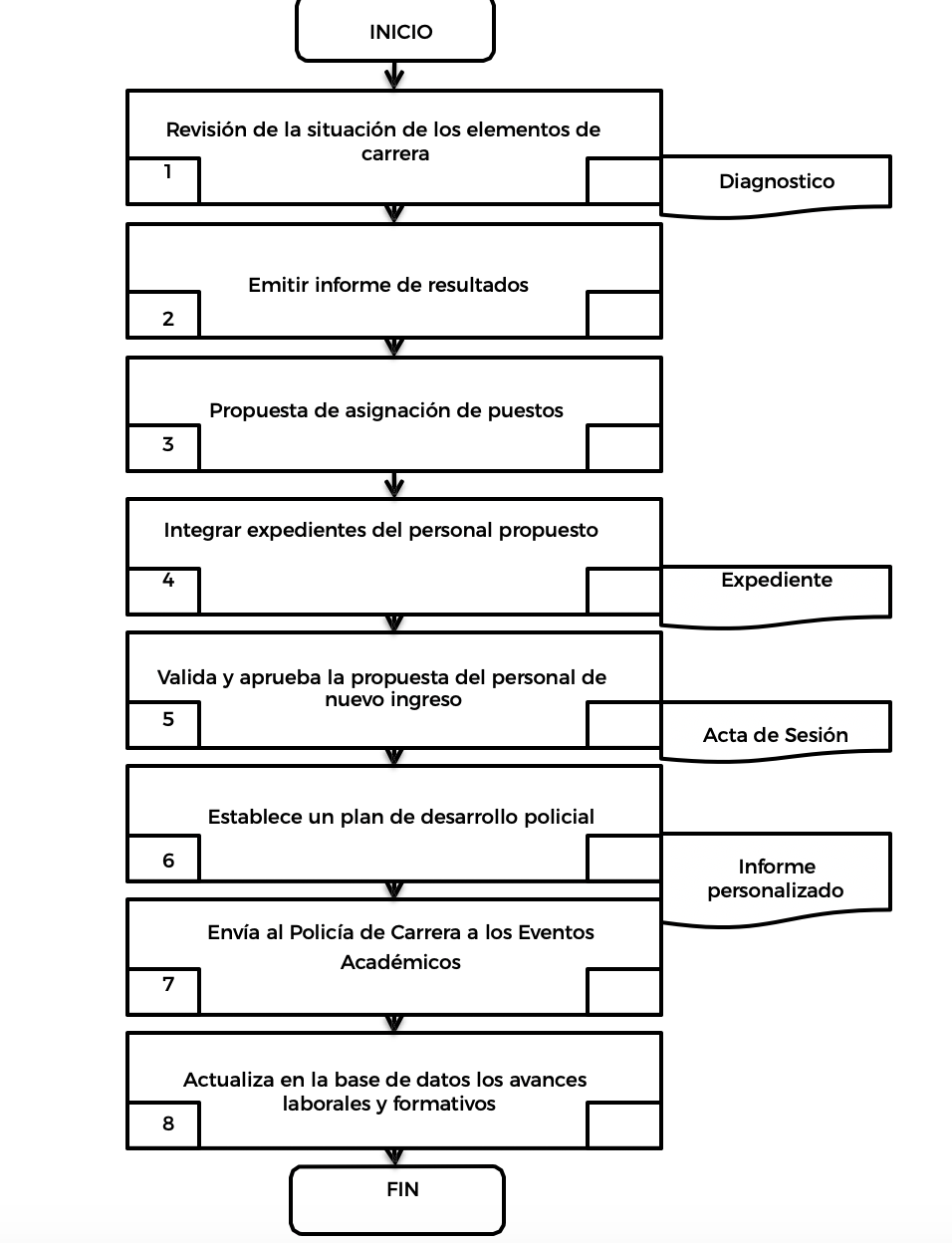 Elaboró:Director de Capacitación Y Academia de Policía MunicipalRevisó:Enlace Municipal FORTASEGAutorizó:Comisario de Seguridad Pública MunicipalDEL MANEJO DE LA HERRAMIENTA Y SEGUIMIENTO DEL SERVICIO PROFESIONAL DE CARRERAObjetivoElaborar una base de datos que incluya datos personales, académicos, policiales, a fin de contar con la información concentrada de cada elemento inscrito al Sistema de Carrera.GlosarioComisión del Servicio Profesional de Carrera: instancia colegiadas que tienen por objeto conocer y resolver, de manera eficiente e imparcial, toda controversia que se suscite en relación con los procedimientos de la Carrera Policial. Asimismo, las Comisiones del SPC deben garantizar la igualdad de oportunidades de desarrollo, permanencia y promoción de los elementos de una corporación con base en el mérito y la experiencia, así como fomentar la profesionalización de los policías mediante la formación, capacitación y actualización permanente.Dirección Administrativa: Dirección Administrativa, Profesionalización y Prevención del Delito, que entre sus funciones es la encargada de llevar a cabo los procedimientos del Servicio Profesional de Carrera Policial.Reglamento: Reglamento del Servicio Profesional de Carrera del Municipio de ___________.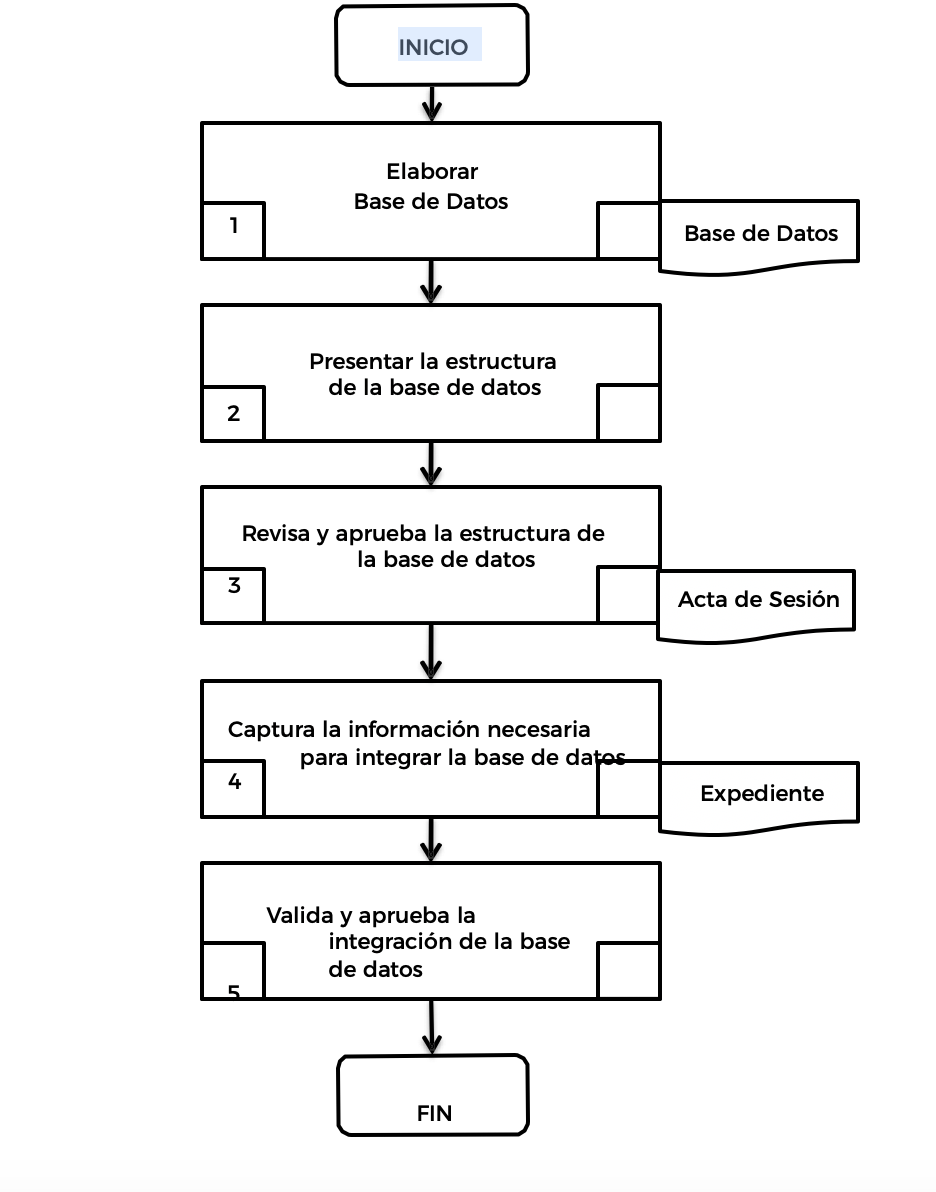 Elaboró:Director de Capacitación Y Academia de Policía MunicipalRevisó:Enlace Municipal FORTASEGAutorizó:Comisario de Seguridad Pública MunicipalResponsableDescripción de laActividadObservaciones1DirecciónAdministrativaIdentifica plazas vacantes   conforme a grado jerárquico. Presentar la información a la Comisión del Servicio Profesional de Carrera Policial, Honor  y  Justicia para que apruebe el Proceso de ReclutamientoLa Dependencia determina el número de plazas2Comisión del Servicio Profesional de Carrera Policial, Honor y JusticiaRecibe  y  revisa  el perfil de grado y Competencias.	  Establece los requisitos de  ingreso  y  perfil de	grado para	la elaboración	   de la Convocatoria respectiva.La	Dirección Administrativa identifica el número	 de plazas por grado3DirecciónAdministrativaElabora  propuesta de convocatoria externaLa	Dirección Administrativa determina	los apartados de la convocatoria, basandose en lo establecido en su reglamento del Servicio Profesional de Carrera4Dirección AdministrativaEnvía para su revisión y aprobación la convocatoria a la Comisión del Servicio Profesional de Carrera Policial, Honor y JustiiciaLa Dirección Administrativa indica el marco legal que sustenta los requisitos y perfil5Comisión del Servicio Profesional de Carrera Policial, Honor y JusticiaRevisa el contenido de la convocatoria externaLa	Dirección Administrativa valida		el contenido  de  la convocatoriaComisión	del Servicio Profesional  de CarreraPolicial,  Honor y Justicia-Si la convocatoria cumple con los requisitos pasa a firma para su publicación (firma la Comisión del Servicio Profesional de Carrera y/o Titular de la Dependencia)-No cumple con los requisitos, se regresa a la Dirrección Administrativa, para su corrección.La Comisión del Servicio Profesional	de Carrera Policial, Honor y Justicia emite correcciones  en caso  de  existir alguna  o apruebe la convocatoriaDirecciónAdministrativaPublica y difunde la convocatoriaexterna en los medios de comunicaciónSe asigna presupuestopara este fin.DISEÑO, APROBACIÓN Y DIFUSIÓN DE LA CONVOCATORIA EXTERNA.Área responsable del procedimiento: Dirección AdministrativaCódigo: (El municipio lo determina)PasoN°ResponsableDescripción de laActividadObservaciones1DirecciónAdministrativaElabora  propuesta  de la convocatoriaConforme  a perfil   de acuerdo al  Reglamento del Servicio Profesional de Carrera Policial del Municipio de ____________.La Dependencia determina el número de plazas2DirecciónAdministrativaEnvía a revisión la convocatoria a la Comisión del Servicio Profesional de Carrera Policial, Honor y JusticiaIndica el marco legal que sustenta el perfil3Comisión delServicio Profesional de Carrera Policial, Honor y JusticiaRevisa el contenido de la convocatoriaValida el contenido de la convocatoria4¿La convocatoria cumple con los requisitos? si la respuesta es:No: Pasar al paso 5Sí: Pasar al paso 6¿La convocatoria cumple con los requisitos? si la respuesta es:No: Pasar al paso 5Sí: Pasar al paso 6La	Comisión emite correcciones en caso de existir alguna	 o aprueba la convocatoriaLa	Comisión emite correcciones  en caso  de  existir alguna		 o aprueba	la convocatoria5DirecciónAdministrativaCorrige la convocatoria y vuelve al paso 3Se	adecua	la Convocatoria6DirecciónAdministrativaFirma  la  convocatoria para su publicaciónFirman el Titular de	la Dependencia y la  Comisión  de Servicio Profesional de Carrera, Honor y Justicia.7DirecciónAdministrativaPublica  y  difunde  la convocatoria	en	los medios de comunicación internos de  la  Dirección General de Seguridad Pública (pizarras, paredes, puertas, etc.)Se asigna presupuesto para este finTIEMPO TOTAL: 1 MESTIEMPO TOTAL: 1 MESTIEMPO TOTAL: 1 MESTIEMPO TOTAL: 1 MESDISEÑO, APROBACIÓN Y DIFUSIÓN DE LA CONVOCATORIA INTERNA.Área responsable del procedimiento: Dirección AdministrativaCódigo: (El municipio lo determina)PasoN°ResponsableDescripción de laActividadObservaciones1DirecciónAdministrativaEstablece   el   número de plazas vacantes para la escala básicaVerificar presupuesto autorizado2DirecciónAdministrativaIndica el periodo de atención para los interesadosSeñala la dirección y horario para presentarse3DirecciónAdministrativaEntrevista	a	los interesadosCoteja los documentos y solicita información	al Sistema del Registro Nacional del Personal de Seguridad Pública.4DirecciónAdministrativa¿Cumplen	con	el perfil?No: Pasar al paso 5Sí: Pasar al paso 6Verificarequisitos	y perfil de ingreso5DirecciónAdministrativaInforma al interesado que no es seleccionadoEntrega	losdocumentos cotejados6DirecciónAdministrativaInforma al interesado que ha sido preseleccionado  para la siguiente faseIntegra el expediente del elemento7DirecciónAdministrativaElabora relación de las personas preseleccionadasIndicar	ladocumental	de soportecotejado	y recibidoTiempo total de implementación: 1 mesTiempo total de implementación: 1 mesTiempo total de implementación: 1 mesTiempo total de implementación: 1 mesDEL RECLUTAMIENTOÁrea responsable del procedimiento: Dirección AdministrativaCódigo: (El municipio lo determina)PasoN°ResponsableDescripción de laActividadObservaciones1Titular de laDirección General de Seguridad PúblicaEnvía	relación	del personal preseleccionadoSe  envía  a  la Dirección Administrativa mediante oficio2DirecciónAdministrativaSolicita al Centro de Evaluación y Control de Confianza del Estado de _________, la asignación de fecha para la aplicación de evaluaciones a las personas pre- seleccionadasSe envía al Centro de Evaluación y Control de Confianza del Estado de _______.3Centro de Evaluación y Control de Confianza de _______Asigna fecha de aplicación de la EvaluaciónIndica los documentos que deberán entregar4DirecciónAdministrativaInforma al personal preseleccionado la fecha de evaluaciónInformar horario y documentos a entregar5Centro de Evaluación y Control de Confianza del Estado de _______.Aplica  Evaluación  a los candidatosExamen Toxicológico, Médico, Psicológico, Socioeconómico,Poligráfico, etc. 6Centro deEvaluación y Control de Confianza del Estado de _______.Entrega	resultados de la evaluaciónIndica	si	 el candidato,	es “No Apto”, “Apto con Observaciones”o “Apto”7DirecciónAdministrativa¿Resulto Apto?Sí, pasar al paso 10No, pasar al paso 88DirecciónAdministrativaInforma  al  evaluadoque	no	ha	sido seleccionadoDevolver	sus documentos9DirecciónAdministrativaSe    integra    a    laHerramienta de Seguimiento   y Control del Servicio Profesional de Carrera Policial los documentos de soporte del resultado como antecedente1010DirecciónAdministrativaIntegra el expediente del seleccionado con la documental de soporteInformación personal, académica y laboral  11DirecciónAdministrativaEnvía el expediente ala Comisión del Servicio Profesional de Carrera, Honor y Justicia para su aprobaciónAdjunta  formato de InscripciónTiempo de implementación: 2 meses Tiempo de implementación: 2 meses Tiempo de implementación: 2 meses Tiempo de implementación: 2 meses LA SELECCIÓNÁrea responsable del procedimiento: Dirección AdministrativaCódigo: (El municipio lo determina)PasoN°ResponsableDescripción de laActividadComentarios u/y Observaciones1DirecciónAdministrativa1.- Elabora relación del personal que aprobó la selección2.- Elabora relación del personal en activo que no cuenta con formación  inicial  y que cuenta con certificado de control de confianza vigenteEl procedimiento de Formación Inicial se realiza conforme  a lo establecido en el Programa Rector de Profesionalización previa validación que otorgue la Dirección General de Apoyo Técnico del Secretariado Ejecutivo del SistemaNacional de Seguridad Pública2DirecciónAdministrativaGestiona el inicio del Evento Académico ante las academias, institutos,	 centros regionales de preparación, actualización y especialización de cuerpos de policías o centros especializados en la formación de mandos de seguridad pública. (Academias o InstitutosAnexar  lista  de participantes3Academias oInstitutoEstablece  el  modelode operación para personal de nuevo ingreso un programa de formación de 972 horas; mientras que para activos un programa de formación de 486 horas.4DirecciónAdministrativaEnvía a la Academia o Instituto, el expediente del personal seleccionado:Cadetes  y/o  Activos según sea el casoAnexar documental	de soporte  de  los requisitos establecidos Reglamento  del Servicio Profesional		de Carrera  Policial de ____________.5Academia o InstitutoDesarrolla  el  evento académico  conforme lo establecidoCubre el plan de estudios para la formación inicial6DirecciónAdministrativa1.-      Cadete      que:¿Aprobó el programa de formación inicial?Sí, pasa al paso 7No, termina su proceso de formación como Cadete2.- Personal en activo que concluyo satisfactoriamente el programa de formación inicial pasa al paso 87Comisión delServicio Profesional de Carrera Policial, Honor y JusticiaExpide el documento que acredita la formación inicialIntegra al expediente del elemento la causa de baja8DirecciónAdministrativaAnexa al expediente del elemento el documento que acredita la formación inicialTiempo de implementación: 6 meses Tiempo de implementación: 6 meses Tiempo de implementación: 6 meses Tiempo de implementación: 6 meses DE LA FORMACIÓN INICIALÁrea responsable del procedimiento: Dirección AdministrativaCódigo: (El municipio lo determina)PasoN°ResponsableDescripción de laActividadComentarios y Observaciones1DirecciónAdministrativaIntegra a la estructurainstitucional al elemento con grado de carreraSe formaliza la relación jurídica- administrativa2DirecciónAdministrativaIntegra el expediente del  elemento  de carrera con la documental de soporte conforme  a  los artículos 49 y 53 del Reglamento del Servicio Profesional de Carrera Policial de ______________, así mismo se integra la Constancia de acreditación de la Formación InicialIncluye requisitos establecidos para su ingreso y validación de grado3DirecciónAdministrativaEmite el nombramientoIndica la adscripción a cualquier unidad operativa  de  la Dirección General	de Seguridad PúblicaMunicipal (investigación, prevención		  y reacción), conforme Reglamento  del Servicio Profesional		de Carrera	Policía del Municipio de ______________ 4Comisión del Servicio Profesional de Carrera Policial, Honor y JusticiaRealiza una ceremonia oficial para que el Policía de Carrera realice su acto de protestaEl	elemento acepta		el acatamiento	 y obediencia  a  la Legislación vigente5DirecciónAdministrativaAnexa	al	expedientedel  policía  de  carrera el nombramientoSoporte	de antecedenteTIEMPO TOTAL DE IMPLEMENTACIÓN: 3 MESESTIEMPO TOTAL DE IMPLEMENTACIÓN: 3 MESESTIEMPO TOTAL DE IMPLEMENTACIÓN: 3 MESESTIEMPO TOTAL DE IMPLEMENTACIÓN: 3 MESESDE LA ADSCRIPCIÓN Y CERTIFICACIÓNÁrea responsable del procedimiento: Dirección AdministrativaCódigo: (El municipio lo determina)PasoN°ResponsableDescripción de laActividadObservaciones1DirecciónAdministrativaRecibe los asuntos emitidos por la Comisión del Servicio Profesional de Carrera Policial, Honor y Justicia2DirecciónAdministrativaAnaliza la documental de soporte de los asuntos enviados y propone una orden del día para sesión de la ComisiónPara turnarse a la  Dirección  de la Comisión del Servicio Profesional	de Carrera Policial, Honor y Justicia3Comisión del Servicio Profesional de Carrera Policial, Honor y JusticiaConvoca  a  sesión  de la  Comisión  del Servicio Profesional de Carrera Policial, Honor y JusticiaReunión  de  los integrantes	de la Comisión del Servicio Profesional	de Carrera Policial, Honor y Justicia4Comisión del Servicio Profesional de Carrera Policial, Honor y JusticiaAnaliza, dictamina y resuelve los asuntos presentadosVerifica si es viable   la petición5Comisión del Servicio Profesional de Carrera Policial, Honor y JusticiaEnvía  copia  del  acta de sesión a las áreas competentesSe	lleva		un control de	las actas		para el seguimiento correspondienteTIEMPO TOTAL DE IMPLEMENTACIÓN: 10 DÍASTIEMPO TOTAL DE IMPLEMENTACIÓN: 10 DÍASTIEMPO TOTAL DE IMPLEMENTACIÓN: 10 DÍASTIEMPO TOTAL DE IMPLEMENTACIÓN: 10 DÍASDE LA DIFUSIÓN DE LAS RESOLUCIONES, DICTÁMENES APROBADOS POR LA COMISIÓN DEL SERVICIO PROFESIONAL DE CARRERA, HONOR Y JUSTICIAÁrea responsable del procedimiento: Dirección AdministrativaCódigo: (El municipio lo determina)PasoN°ResponsableDescripción de laActividadComentarios u/y Observaciones1DirecciónAdministrativaSelecciona al personal que requiera la evaluaciónLa  vigencia  de la   evaluación del desempeño será de tres años,   contados a partir de la fecha del resultado.La  vigencia  de la   evaluación del desempeño académico será de un año, contados   a partir  de  la fecha del resultado.2Comisión del Servicio Profesional de Carrera Policial, Honor y Justicia, y Superior JerárquicoDesigna integrantes responsables para realizar la evaluación de  desempeño  para los elementosCriterio de medición establecidos  en el	 Reglamento del Servicio Profesional de Carrera del Municipio de ___________  y lineamientos emitidos  por  el Sistema Nacional Seguridad Pública	  y Manual  para  la Evaluación del Desempeño del Personal de las Instituciones  de Seguridad Pública emitidos por	el	área técnica		del Secretariado Ejecutivodel Sistema Nacional	de Seguridad.3DirecciónAdministrativaLlenarán	elinstrumento			 de evaluación			del desempeño		 en	 los apartados		“Respeto los	Principios”		y “Productividad”	del personal  a  su  cargo con		bolígrafo		y remitirán			 los instrumentos			 de evaluación debidamente  llenados y firmados al área del Servicio Profesional de Carrera		de	  la Institución4Dirección AdministrativaEl	resultado	del proceso de evaluación del desempeño de los integrantes de las instituciones de seguridad pública será aprobatorio o no aprobatorioEn  el  caso  de que	 algún integrante obtenga calificación  No Aprobatoria en la evaluación del desempeño deberá informarse de inmediato tal situación al Registro Nacional de Personal	 de Seguridad Pública para actualizar la vigencia	 del Certificado Único Policial5DirecciónAdministrativaIntegra  en  el expediente del Policía los resultados obtenidos de la evaluación del DesempeñoLos datos obtenidos sirven para una promoción, con base al puntaje obtenido6SuperiorJerárquico y la Comisión del Servicio Profesional de Carrera Policial, Honor y JusticiaDe	las	evaluaciones del desempeño de los elementos	evaluados, remite información a la autoridad correspondienteTiempo total de implementación: 10 díasTiempo total de implementación: 10 díasTiempo total de implementación: 10 díasTiempo total de implementación: 10 díasLA EVALUACIÓN DEL DESEMPEÑOÁrea responsable del procedimiento: Dirección AdministrativaCódigo: (El municipio lo determina)PasoN°ResponsableDescripción de laActividadObservaciones1Institución de Seguridad Pública de_________Revisa y Selecciona a los elementos que no cuentan con evaluaciones de las competencias básicas de la función vigentes2Institución de Seguridad Pública de ___________Designa   al   personaloperativo en condiciones de salud y laborales óptimas para cursar la Capacitación en Competencias Básicas de la Función para los Integrantes de las Instituciones de Seguridad  Pública,  a fin de eliminar contra tiempos durante las evaluaciones correspondientes3Institución de Seguridad Pública de ___________Se       programa       laaplicación de las evaluaciones DE Competencia Básicas de la Función señalando   en   donde se realizarán, si en las instalaciones de la Academia o Instituto4Academia y/oInstitutoAl	 término	 de la evaluación práctica, se elaborará un Acta Circunstanciada del desarrollo del proceso, que dé	cuenta		del número de sustentantes evaluados, detallando el número de acreditados y	 no acreditados, así como los  incidentes  que  en su caso	 se hayan presentado5Academia y/oInstitutoLa                 instituciónevaluadora   entregará a la institución de seguridad pública que corresponda los resultados de las evaluaciones,    para que   ésta   proceda   a integrar la información en  el  Registro Nacional de Personal de Seguridad Pública6Institución de Seguridad Pública de ___________Informar al Secretariado Ejecutivo del Sistema Nacional de Seguridad Pública trimestralmente en los formatos destinados para ello los resultados de la Capacitación y Evaluación de las Competencias Básicas de la Función para los Integrantes de las Instituciones de Seguridad PúblicaTiempo total de implementación: 15 díasTiempo total de implementación: 15 díasTiempo total de implementación: 15 díasTiempo total de implementación: 15 díasDE LA EVALUACIÓN DE COMPETENCIAS BÁSICASÁrea responsable del procedimiento: Dirección AdministrativaCódigo: (El municipio lo determina)PasoN°ResponsableDescripción de laActividadObservaciones1DirecciónAdministrativaSelecciona al personal a evaluar conforme a la vigencia de su control de confianzaRevisar la base de datos 	del Servicio Profesional de Carrera2DirecciónAdministrativaSolicita al Centro deEvaluación   y Control de Confianza del Estado de _________ la asignación de fecha para   la   aplicación de evaluaciones a los elementos3Centro de Evaluación y Control de Confianza del Estado de ___________Asigna fecha de aplicación de la EvaluaciónIndica los documentosque deberán entregar4DirecciónAdministrativaInforma al personal en  activo  la  fecha de evaluaciónInformar horario y documentos a entregar5Centro de Evaluación y Control de Confianza del Estado de ____________Aplica Evaluación al personal en activo6DirecciónAdministrativa¿Aprobó	laevaluación?Sí, pasar al paso 10No, pasar al paso 77DirecciónAdministrativaEnvía el expediente con  los  resultados de la evaluación a la Comisión del Servicio Profesional de Carrera Policial, Honor y JusticiaAnaliza la baja de  los elementos del Servicio de Carrera8Comisión del Servicio Profesional de Carrera Policial, Honor y JusticiaAprueba la baja delPolicía de CarreraPor incumplimiento de  los  criterios de permanencia señalados en el Articulo	88 apartado  B,  de la  Ley  General del Sistema Nacional de Seguridad Pública9DirecciónAdministrativaInforma  al  Policía los resultados de la Evaluación de Control                 de Confianza y la determinación de la ComisiónProceso de baja del  Servicio  de Carrera, expediente	con estatus de baja.10DirecciónAdministrativaIntegra en el expediente del elemento los resultados de la evaluaciónSe integra al expediente del Policía de CarreraTiempo total de implementación: 3 mesesTiempo total de implementación: 3 mesesTiempo total de implementación: 3 mesesTiempo total de implementación: 3 mesesDE LA EVALUACIÓN DE CONTROL DE CONFIANZA PARA LA PERMANENCIAÁrea responsable del procedimiento: Dirección AdministrativaCódigo: (El municipio lo determina)PasoN°ResponsableDescripción de laActividadObservaciones1DirecciónAdministrativaEmite relación de plazas de grado de carrera vacantesConforme	al esquema de Jerarquización Terciaria	  y presupuesto autorizado2DirecciónAdministrativaElabora y publica la convocatoria conforme al procedimiento de Diseño, aprobación y difusión de la convocatoria internaIndicando requisitos conforme al Reglamento  del Servicio Profesional	de Carrera  Policial del Municipio de ______________ y, fecha de evaluación.3DirecciónAdministrativaRevisa los expedientes del personal y propone candidatos a promociónConforme al desempeño académico	y labora de los elementos4DirecciónAdministrativaPropone los reactivos para el    examen y lineamientos            deLos  aprueba  la Comisión del Servicio Profesional de Carrera Policial, Honor y Justicia.5Comisión del Servicio Profesional de Carrera, Honor y JusticiaAprueba la Comisión del   Servicio Profesional de Carrera los reactivos y lineamientos para los exámenes de promociónVerifica que se cumpla con el Reglamento del Servicio de Profesional de Carrera Policial del Municipio de ______________.6DirecciónAdministrativaEvalúa	a	loscandidatos	para	la promociónObserva  rasgos cualitativos7DirecciónAdministrativaSistematiza la información obtenida y elabora un informeResaltar mayor puntaje y los de menor8DirecciónAdministrativa¿Obtuvo	altapuntación?Sí, pasa al paso10No, pasa al paso 99Comisión del Servicio Profesional de Carrera, Honor y JusticiaInforma al Policía queno es susceptible de promoción o ascenso conforme  a  su resultado.Fortalecer sus conocimientos y herramientas10Comisión del Servicio Profesional de Carrera, Honor y JusticiaPromociona  al  Policíade Carrera con la más alta puntación al grado superior jerárquico, conforme a la Convocatoria Interna EmitidaMediante	una ceremoniaoficial,emitiendo	la constancia11DirecciónAdministrativaIntegra         en         elexpediente del elemento Policía de CarreraAntecedente del desarrollolaboralTiempo total de implementación: 1 mesTiempo total de implementación: 1 mesTiempo total de implementación: 1 mesTiempo total de implementación: 1 mesDEL ASCENSO Y PROMOCIÓNÁrea responsable del procedimiento: Dirección AdministrativaCódigo: (El municipio lo determina)PasoN°ResponsableDescripción de laActividadObservaciones1Comisión del Servicio Profesional de Carrera, Honor y JusticiaReconoce los méritos realizados por los Policías de CarreraDurante el transcurso del año o en ocasiones específicas2DirecciónAdministrativaValida  que  el  Policíade Carrera cumpla con los requisitos establecidos en el Reglamento del Servicio Profesional de Carrera Policial del Municipio de ______________.Consulta			el Reglamento	del Servicio Profesional	 de Carrera	Policial del  Municipio  de ______________.3Comisión del Servicio Profesional de Carrera, Honor y JusticiaRevisa la propuesta y Valida capacidad y desempeño de los elementos de la corporaciónAcciones relevantes	o extraordinarias de los elementos de carrera4Comisión del Servicio Profesional de Carrera, Honor y Justicia¿Se	acepta	lapropuesta?Sí, pasar a paso 6No, pasar a paso 55Comisión delServicio Profesional de Carrera, Honor y JusticiaInforma	los	motivospor lo que es negada la peticiónDocumental	de soporte6Comisión del Servicio Profesional de Carrera, Honor y JusticiaEstablece los conceptos del estímulo y reconocimiento conforme al Reglamento del Servicio Profesional de Carrera Policial del Municipio de ______________.Si se trata de un estímulo económico	hay que indicar que la percepción no es fija ni permanente7DirecciónAdministrativaRealiza una ceremonia oficial para la entrega del reconocimiento8DirecciónAdministrativaIntegra  en  el expediente la documental de soporteAcredita	el reconocimiento comoantecedenteTiempo total de implemtación: 1 mesTiempo total de implemtación: 1 mesTiempo total de implemtación: 1 mesTiempo total de implemtación: 1 mesDE LA ENTREGA DE ESTÍMULOS Y RECONOCIMIENTOS.Área responsable del procedimiento: Dirección AdministrativaCódigo: (El municipio lo determina)PasoN°ResponsableDescripción de laActividadObservaciones1Policía de Carrera o beneficiarioSolicita  la  separacióndel Servicio ya sea por algunas de las siguientes causas conforme:Al Reglamento del Servicio Profesional de Carrera Policial del Municipio de __________ en su Artículo136 Apartado A. fraccionesI. La renuncia laboral formulada  por  el policía;II. La incapacidad permanente para el desempeño de sus funciones;III. La pensión por jubilación, por retiro, edad y tiempo de servicios, invalidez, cesantía en edad avanzada e indemnización   global, de acuerdo con el régimen de seguridad social correspondiente; yIV. La muerte del policíaConforme	 lo establece  el Reglamento  del Servicio Profesional	de Carrera  Policial del Municipio de ______________.2DirecciónAdministrativaVerifica  la  tramitaciónadecuada y la entrega oportuna de los documentosRealizar el trámite3DirecciónAdministrativaAprueba la separación solicitadaConforme lo establece el Reglamento  del Servicio Profesional	de Carrera  Policial del Municipio de _____________.4DirecciónAdministrativaInforma   al Secretariado Ejecutivo del Sistema Nacional de  Seguridad  Pública la separación ordinaria del elemento para la actualización  de  la base de datos.5DirecciónAdministrativaIntegra         en         elexpediente del elemento la documental de soporte del trámiteArchiva expediente	con el	estatus		de bajaTiempo total de implementación: 5 díasTiempo total de implementación: 5 díasTiempo total de implementación: 5 díasTiempo total de implementación: 5 díasRevisiónFecha de aprobaciónDescripción de la bajaCambioMotivo(s)DE LA BAJA DE ELEMENTOS DE FORMA ORDINARIAÁrea responsable del procedimiento: Dirección AdministrativaCódigo: (El municipio lo determina)PasoN°ResponsableDescripción de laActividadObservaciones1Comisión del Servicio Profesional de Carrera, Honor y JusticiaRevisa  la  situación  de la causal de la baja extraordinaria2Comisión delServicio Profesional de Carrera, Honor y JusticiaVerifica que no se advierta alguna causal de improcedencia notoriaDocumental de soporte necesaria3Comisión del Servicio Profesional de Carrera, Honor y JusticiaAnaliza las causales y determina la procedencia del mismoRevisar el Reglamento del Servicio Profesional de Carrera Policial del  Municipio de _____________  y artículo 59 y 88 de la Ley General del Sistema Nacional de Seguridad Pública4Comisión del Servicio Profesional de Carrera, Honor y Justicia¿Procede  la  Baja  deforma Extraordinaria? No, pasar a paso 5Sí, pasar a paso 65Comisión del servicio Profesional de CarreraSe  regresa  el expediente mediante oficio notificando la Improcedencia de la baja extraordinaria conforme   alReglamento   del Servicio Profesional de Carrera Policial del Municipio de ______________ y Ley General del   Sistema   Nacional de Seguridad Pública Artículos    59    y    88 Aparato A Y BSe	integra	al expediente6Comisión del Servicio Profesional de Carrera, Honor y JusticiaNotifica al Policía o familiares del Policía la resoluciónIndica la documental de soporte7Comisión delServicio Profesional de Carrera, Honor y JusticiaAnaliza las pruebas y formula el proyecto de finiquitoConforme lo señala el Reglamentodel Servicio Profesional de Carrera Policial del  Municipio de ______________. 8DirecciónAdministrativaSolicita entregar la información, documentación  y equipo	bajo su resguardoRecursos  bajo su resguardo9DirecciónAdministrativaInforma al Secretariado Ejecutivo del Sistema Nacional de Seguridad pública la resolución correspondienteDar de baja al elemento de la base de datos10DirecciónAdministrativaIntegra  en  el expediente la documental de soporteEnvía el expediente a estatus de baja Tiempo total de implementación: 15 días Tiempo total de implementación: 15 días Tiempo total de implementación: 15 días Tiempo total de implementación: 15 díasRevisiónFecha de aprobaciónDescripción de la bajaCambioMotivo(s)DE LA BAJA DE ELEMENTOS DE FORMA EXTRAORDINARIAÁrea responsable del procedimiento: Dirección AdministrativaCódigo: (El municipio lo determina)PasoN°ResponsableDescripción de laActividadObservaciones1SuperiorJerárquicoPresenta la denuncia con documentos probatoriosViolación a los principios de actuación2Comisión delServicio Profesional de Carrera Policial, Honor y JusticiaAnaliza la denuncia y verifica si existe la comisión  de  algún delitoDocumental de soporte necesaria para el  análisis  de la denuncia3Comisión del Servicio Profesional de Carrera Policial, Honor y Justicia¿Se	cometió	algún delito?No, pasar a paso 4Sí, pasar a paso 54Comisión delServicio Profesional de Carrera Policial, Honor y JusticiaVerifica que no exista causal de improcedencia notoriaAdjunta pruebas	e información necesaria5Comisión del Servicio Profesional de Carrera Policial, Honor y JusticiaDa  a  conocer  al Agente del Ministerio Público para lo conducenteRetirar al elemento	del servicio, durante  la investigación6Comisión delServicio Profesional de Carrera Policial, Honor y JusticiaIndica  el  día  y  hora para la celebración de la audienciaDesahogo	y alegatos7Comisión del Servicio Profesional de Carrera Policial, Honor y JusticiaElabora el proyecto de resolución debidamente fundado y motivadoConforme lo señala el Reglamento del Servicio Profesional de Carrera Policial del Municipio de _____________.8Comisión del Servicio Profesional de Carrera Policial, Honor y JusticiaEjecuta las resoluciones y determinaciones que tome el Consejo de HonorNotifica al elementoen proceso la resolución, verificando el cumplimiento de las mismas9DirecciónAdministrativaIntegra         en         elexpediente del elemento la documental de soporte del dictamenArchiva	como antecedenteTotal de tiempo de implementación: 1 mesTotal de tiempo de implementación: 1 mesTotal de tiempo de implementación: 1 mesTotal de tiempo de implementación: 1 mesRevisiónFecha de aprobaciónDescripción CambioMotivo(s)DE LA REMOCIÓN Área responsable del procedimiento: Dirección AdministrativaCódigo: (El municipio lo determina)PasoN°ResponsableDescripción de laActividadObservaciones1SuperiorJerárquicoPresenta la queja con documentos probatoriosViolación a los principios de actuación2SecretarioTécnico de la Comisión del Servicio Profesional de Carrera Policial, Honor y JusticiaAnaliza la queja y verifica  si  existe alguna faltaDocumental	de soporte necesaria3SecretarioTécnico de la Comisión del Servicio Profesional de Carrera Policial, Honor y Justicia¿Se	cometió	alguna falta?Sí, pasar a paso 5No, pasar a paso 44Secretario Técnico de la Comisión del Servicio Profesional de Carrera Policial, HonorDa a conocer a la Comisión del Servicio Profesional de Carrera Policial, Honor y Justicia el asunto5Comisión delServicio Profesional de Carrera Policial, Honor y JusticiaVerifica que se cuente con la documental de soporteAdjunta pruebas e información necesaria6Comisión delServicio Profesional de Carrera Policial, Honor y JusticiaIndica  el  día  y  hora para la celebración de la sesiónAnálisis	de pruebas7Secretario Técnico de la Comisión del Servicio Profesional de Carrera Policial, Honor y JusticiaElabora el proyecto de resolucióndebidamente	fundado y motivado,Conforme	 lo señala	 el Reglamento  del Servicio Profesional	de Carrera  Policial del Municipio de ______________.8Comisión del Servicio Profesional de Carrera Policial, Honor y JusticiaEjecuta las resoluciones y determinacionesNotifica al elemento en proceso la resolución, verificando  el cumplimiento de las mismas9DirecciónAdministrativaIntegra  en  el expediente del elemento la documental de soporte del dictamenArchiva	como antecedenteTotal de tiempo para la implementación:1 mesTotal de tiempo para la implementación:1 mesTotal de tiempo para la implementación:1 mesTotal de tiempo para la implementación:1 mesRevisiónFecha de aprobaciónDescripción deCambioMotivo(s)DE LA SEPARACIÒNÁrea responsable del procedimiento: Dirección AdministrativaCódigo: (El municipio lo determina)PasoN°ResponsableDescripción de laActividadObservaciones1Policía deCarreraPresenta por escrito su inconformidad la Comisión del Servicio Profesional de Carrera, Honor y JusticiaIndicar	los hechos	 y razones  que  lo motivan, adjuntando	las pruebas documentales que considere pertinente2Comisión del Servicio Profesional de Carrera Policial, Honor y JusticiaSolicita a la autoridad competente un informe circunstanciado relativo	a	la inconformidad presentadaSe adjuntan pruebas del hecho3Comisión delServicio Profesional de Carrera Policial, Honor y JusticiaAnaliza el informe y determina la procedencia del recursoMejora continua del Servicio de Carrera4Comisión delServicio Profesional de Carrera Policial, Honor y Justicia¿Procede  el  recurso de inconformidad?No, pasar al paso 5. Sí, pasar al paso 6.5Comisión delServicio Profesional de Carrera Policial, Honor y JusticiaInforma al interesado y a la autoridad competente la determinación de improcedencia6Comisión del Servicio Profesional de Carrera Policial, Honor y JusticiaSe fija fecha para el desarrollo de la Audiencia y AlegatosSe	adjunta	la información recabada  en  la Audiencia	al Expediente para resolución7SecretarioTécnico de la Comisión del Servicio Profesional de Carrera Policial, Honor y JusticiaElabora  el  Proyectode resolución para envío  a  los Integrantes de la Comisión del Servicio Profesional de Carrera  Policial, Honor y JusticiaSe cita a Sesión8Comisión del Servicio Profesional de Carrera Policial, Honor y JusticiaAnálisis y Aprobación del ProyectoSe	integra	al expediente9Comisión del Servicio Profesional de Carrera Policial, Honor y Justicia¿Se confirma el ActoRecurrido?Sí, pasar a paso 10No, pasar a paso 1110Comisión del Servicio Profesional de Carrera Policial, Honor y JusticiaSe notifica al Policía de Carrera la Confirmación   del Acto recurridoNotificación de la confirmación	del  acto recurrido11Comisión del Servicio Profesional de Carrera Policial, Honor y JusticiaSe notifica al Policíay al Dirección Administrativa la resolución  que  deja sin efecto el acto recurrido volviéndose las  cosas  al  estado en  que  se encontrabanNotificación que deja sin efecto	el acto recurrido12DirecciónAdministrativaDevuelve                 elexpediente y restituye al Policía de Carrera en sus DerechosTiempo total de implementación: 7 díasTiempo total de implementación: 7 díasTiempo total de implementación: 7 díasTiempo total de implementación: 7 díasDE LA PRESENTACIÓN DEL RECURSO DE INCONFORMIDADÁrea responsable del procedimiento: Dirección AdministrativaCódigo: (El municipio lo determina)PasoN°ResponsableDescripción de laActividadObservaciones1DirecciónAdministrativaElaborar Diagnóstico	para conocer la situación actual de los Policías	 de CarreraIdentificar resultados	de evaluaciones, cursos	 y escolaridad2DirecciónAdministrativaEmitir  Informe  deResultadosEstablecer líneas	de acción3DirecciónAdministrativaPropuesta de asignación de PuestosRevisar Catálogo	 de Puestos	del Servicio Profesional  de CarreraPolicial4DirecciónAdministrativaIntegrar expedientes	del personal propuestoDocumental de Soporte,Enviar a la Comisión	 de Comisión	del Servicio Profesional  de CarreraPolicial,  Honor y Justicia5Comisión del Servicio Profesional de Carrera Policial, Honor y JusticiaValida  y  aprueba la propuesta del personal de nuevo ingreso6DirecciónAdministrativaEstablece un plan de desarrollo policial (académico y laboral)Programar evaluaciones y capacitación7DirecciónAdministrativaEnvía al Policía de Carrera	a los Eventos Académicos	que requiereDe acuerdo al Perfil y la antigüedad en el rango8DirecciónAdministrativaActualiza  en  la base de datos los avances  laborales y formativosDocumental de Soporte en el ExpedienteTiempo total de implementación: 1 mesTiempo total de implementación: 1 mesTiempo total de implementación: 1 mesTiempo total de implementación: 1 mesDEL REGISTRO DEL PLAN INDIVIDUAL DE CARRERAÁrea responsable del procedimiento: Dirección AdministrativaCódigo: (El municipio lo determina)PasoN°ResponsableDescripción de laActividadObservaciones1DirecciónAdministrativaElaborar  Base  de Datos con los apartados necesariosConforme los procedimientos del Servicio Profesional de Carrera Policial del Municipio de __________2DirecciónAdministrativaPresentar la estructura de la base de datos para aprobación3Comisión delServicio Profesional de Carrera, Honor y JusticiaRevisa y aprueba la estructura  de  la  base de datos4DirecciónAdministrativaCaptura la información necesaria para integrar la base de datosInformación detallada de los Policías de Carrera5DirecciónAdministrativaValida 	y   aprueba   la integración de la base de datosTiempo total de implementación: 10 díasTiempo total de implementación: 10 díasTiempo total de implementación: 10 díasTiempo total de implementación: 10 díasDEL MANEJO DE LA HERRAMIENTA Y SEGUIMIENTO DEL SERVICIO PROFESIONAL DE CARRERAÁrea responsable del procedimiento: Dirección AdministrativaCódigo: (El municipio lo determina)